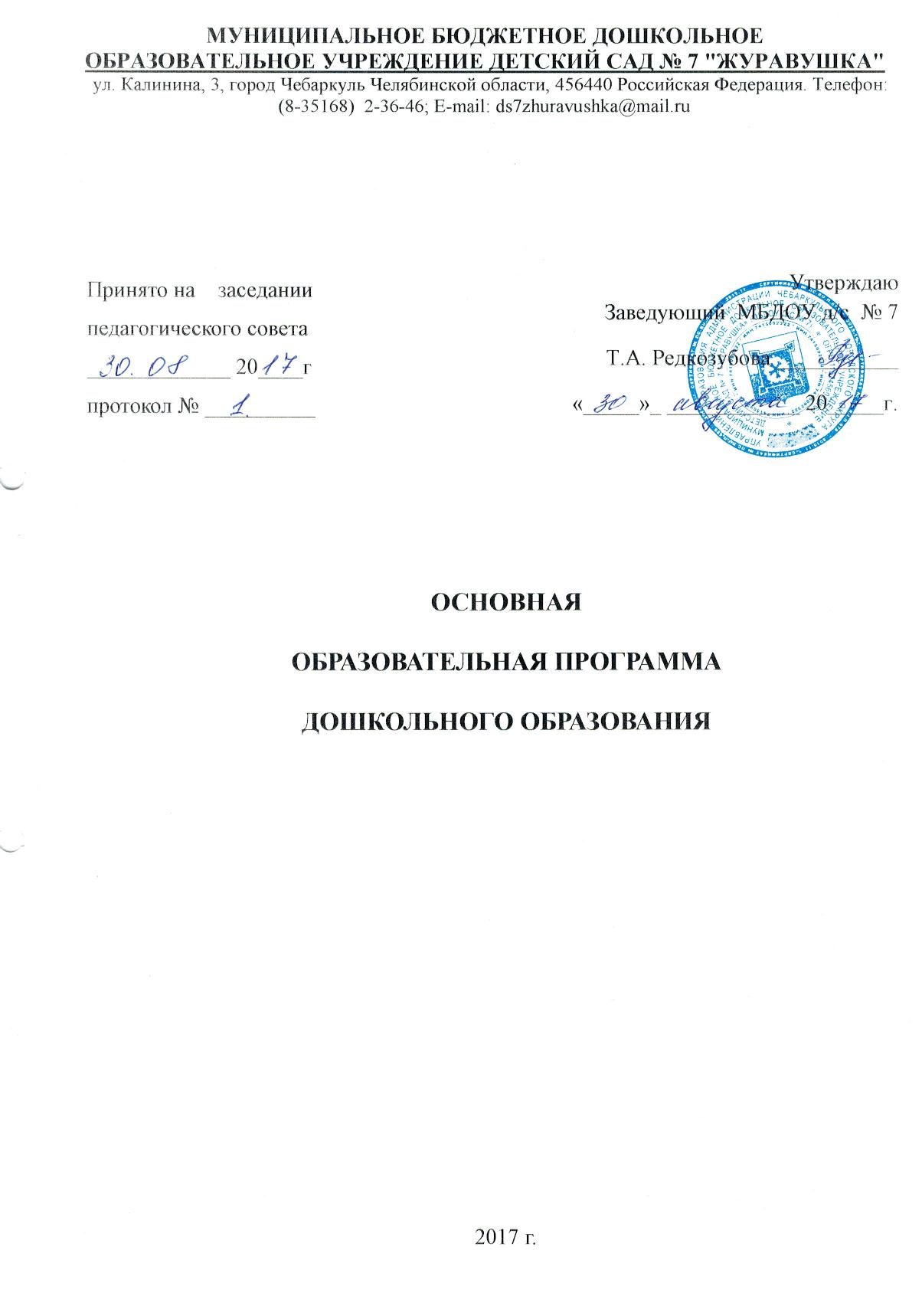 ОглавлениеІ Целевой раздел1.1. Пояснительная записка …………………………………….………………..21.2. Цели и задачи реализации программы……………………………………...31.3. Принципы и подходы к формированию программы (календарный учебный график, регламент НОД, сетка самостоятельной деятельности детей в режимных моментах)……………………………………………………………………..31.4. Характеристики особенностей развития детей раннего и дошкольного возраста…………………………………………………………………………………….61.5 Планируемые результаты освоения программы ……………………..…....11ІІ Содержательный раздел                                         2.1. Описание образовательной деятельности в соответствии с направлениями развития ребенка……………..............................................................152.2. Описание вариативных форм, способов, методов и средств реализации программы (структура образовательного процесса, планирование образовательного процесса, календарь тематических недель, график взаимодействия специалистов, система физкультурно–оздоровительных мероприятий………………………………………………..…………………………….352.3. Особенности взаимодействия педагогического коллектива с семьями воспитанников  ……………………………………………….……………….412.4. Описание образовательной деятельности по коррекции нарушений речи детей ……………………………………………………………….……………….43                   ІІІ Организационный раздел3.1. Описание материально-технического обеспечения программы ……..….483.2. Обеспеченность методическими материалами и средствами обучения и воспитания ……………………………………………….…………………493.3. Режим дня  (особенности традиционных событий, праздников, мероприятий……………………………………………………………………………...513.4. Особенности организации развивающей предметно-пространственной среды……………………………………………………………………………………...53Список литературы  …………………………………………..…….……….62Приложение 1 (Краткая презентация ООП МБДОУ № 7)І  Целевой раздел Пояснительная запискаОсновная образовательная программа разработана в соответствии с федеральным  государственным образовательным стандартом  дошкольного образования (Приказ Министерства образования и науки РФ от 17 октября 2013г. № 1155) с учетом примерной основной образовательной программы дошкольного образования, одобренной решением федерального учебно-методического объединения по общему образованию (протокол от 20.05.2015 № 2/15)Программа направлена на:- создание условий развития ребенка, открывающих возможности для его позитивной социализации, его личностного развития, развития инициативы и творческих способностей на основе сотрудничества со взрослыми и сверстниками и соответствующим возрасту видам деятельности;- на создание развивающей образовательной среды, которая представляет собой систему условий социализации и индивидуализации детей.Программа обеспечивает развитие личности детей дошкольного возраста в различных видах общения и деятельности с учётом их возрастных, индивидуальных, психологических и физиологических особенностей  и направлена на решение следующих задач:- охрана и укрепление физического и психического здоровья детей, в том числе их эмоционального благополучия;- обеспечение равных возможностей для полноценного развития каждого ребёнка в период дошкольного детства независимо от места жительства, пола, нации, языка, социального статуса, психофизиологических и других особенностей (в том числе ограниченных возможностей здоровья);- обеспечение преемственности целей, задач и содержания образования, реализуемых в рамках образовательных программ различных уровней (далее преемственность основных образовательных программ дошкольного и начального общего образования);- создание благоприятных условий развития детей в соответствии с их возрастными и индивидуальными особенностями и склонностями, развития способностей и творческого потенциала каждого ребёнка как субъекта отношений с самим собой, другими детьми, взрослыми и миром;- объединение обучения и воспитания в целостный образовательный процесс на основе духовно-нравственных и социокультурных ценностей и принятых в обществе правил и норм поведения в интересах человека, семьи, общества;- формирование общей культуры личности детей, в том числе ценностей здорового образа жизни, развития их социальных, нравственных, эстетических, интеллектуальных, физических качеств, инициативности, самостоятельности и ответственности ребёнка, формирования предпосылок учебной деятельности;- обеспечение вариативности и разнообразия содержания Программ и организационных форм дошкольного образования, возможности формирования Программ различной направленности с учётом образовательных потребностей, способностей и состояния здоровья детей;- формирование социокультурной среды, соответствующей возрастным, индивидуальным, психологическим и физиологическим особенностям детей;- обеспечение психолого-педагогической поддержки семьи и повышения компетентности родителей (законных представителей) в вопросах развития и образования, охраны и укрепления здоровья детей.Программа формируется как программа психолого-педагогической поддержки позитивной социализации и индивидуализации, развития личности детей дошкольного возраста и определяет комплекс основных характеристик дошкольного образования (объём, содержание и планируемые результаты в виде целевых ориентиров дошкольного образования). [1] Цель и задачи реализации программыЦель и задачи сформулированы на основе анализа: ФГОС ДО, примерной основной общеобразовательной программы дошкольного образования и парциальных программ, выбранных детским садом, характеристики возрастных и индивидуальных  особенностей детей, образовательных запросов родителей, социума.Цель:Создать каждому ребенку в детском саду возможность для развития способностей, широкого взаимодействия с миром, активной практики в разных видах деятельности, творческой самореализации. Программа направлена на развитие самостоятельности, познавательной и коммуникативной активности, социальной уверенности и ценностных ориентаций, определяющих поведение, деятельность и отношение ребенка к миру.Цели программы достигаются через решение соответствующих задач:- охрана и укрепление физического и психического здоровья детей, в том числе их эмоциональное благополучие;- обеспечение равных возможностей для полноценного развития каждого ребёнка в период дошкольного детства независимо от места жительства, пола, нации, языка, социального статуса, психофизиологических и других особенностей (в том числе ограниченных возможностей здоровья);- создание благоприятных условий развития детей в соответствии с их возрастными и индивидуальными особенностями и склонностями, развития способностей и творческого потенциала каждого ребёнка как субъекта отношений с самим собой, другими детьми, взрослыми и миром;- объединение обучения и воспитания в целостный образовательный процесс на основе духовно-нравственных и социокультурных ценностей и принятых в обществе правил и норм поведения в интересах человека, семьи, общества;- формирование общей культуры личности детей, в том числе ценностей здорового образа жизни, развития их социальных, нравственных, эстетических, интеллектуальных, физических качеств, инициативности, самостоятельности и ответственности ребёнка, формирования предпосылок учебной деятельности;- формирование социокультурной среды, соответствующей возрастным, индивидуальным, психологическим и физиологическим особенностям детей;- обеспечение психолого-педагогической поддержки семьи и повышения компетентности родителей (законных представителей) в вопросах развития и образования, охраны и укрепления здоровья детей. Принципы и подходы к формированию программыПолноценное проживание ребёнком всех этапов детства (младенческого, раннего и дошкольного возраста), обогащение (амплификация) детского развития;- построение образовательной деятельности на основе индивидуальных особенностей каждого ребенка, при котором сам ребенок становится активным в выборе содержания своего образования, становится субъектом образования (далее - индивидуализация дошкольного образования);- содействие и сотрудничество детей и взрослых, признание ребенка полноценным участником (субъектом) образовательных отношений;- поддержка инициативы детей в различных видах деятельности;- сотрудничество ДОУ с семьёй;- приобщение детей к социокультурным нормам, традициям семьи, общества и государства;- формирование познавательных интересов и познавательных действий ребенка в различных видах деятельности;- возрастная адекватность дошкольного образования (соответствие условий, требований, методов возрасту и особенностям развития);- учёт этнокультурной ситуации развития детей;- принцип развивающего образования, реализующийся через деятельность каждого ребенка в зоне его ближайшего развития;- принцип интеграции образовательных областей  в соответствии с возрастными возможностями и особенностями воспитанников, спецификой и возможностями образовательных областей;- комплексно-тематический принцип построения образовательного процесса; - построение образовательного процесса на адекватных возрасту формах работы с детьми;- принцип непрерывности образования обеспечивает связь всех ступеней дошкольного образования, от раннего и младшего дошкольного возраста до старшей и подготовительной к школе групп. Приоритетом с точки зрения непрерывности образования является обеспечение к концу дошкольного детства такого уровня развития каждого ребенка, который позволит ему быть успешным при обучении в начальной школе. Соблюдение принципа преемственности требует не только и не столько овладения детьми определенным объемом информации, знаний, сколько формирование у дошкольника качеств, необходимых для овладения учебной деятельностью – любознательности, инициативности, самостоятельности, произвольности и др.;- принцип системности. Образовательная программа представляет собой целостную систему высокого уровня: все компоненты в ней взаимосвязаны и взаимозависимы.Календарный учебный графикУчебный планСетка самостоятельной деятельности детей в режимных моментахМодель физического воспитания Характеристики особенностей развития детей младшего дошкольного возрастаПериод от рождения до поступления в школу является, по признанию специалистов всего мира, возрастом наиболее стремительного физического и психического развития ребенка, первоначального формирования физических и психических качеств, необходимых человеку в течение всей последующей жизни, качеств и свойств, делающих его человеком. Особенностью этого периода, отличающей его от других, последующих этапов развития, является то, что он обеспечивает именно общее развитие, служащее фундаментом для приобретения в дальнейшем любых специальных знаний и навыков и усвоения различных видов деятельности. Формируются не только качества и свойства психики детей, которые определяют собой общий характер поведения ребенка, его отношение ко всему окружающему, но и те, которые представляют собой "заделы" на будущее и выражаются в психологических новообразованиях, достигаемых к концу данного возрастного периода. Воспитание и обучение необходимо адресуются ко всему спектру психических качеств ребенка, но адресуются по-разному. Основное значение имеют поддержка и всемерное развитие качеств, специфических для возраста, так как создаваемые им уникальные условия больше не повторятся и то, что будет "недобрано" здесь, наверстать в дальнейшем окажется трудно или вовсе невозможно.Реализация специфических возрастных возможностей психического развития происходит благодаря участию дошкольников в соответствующих возрасту видах деятельности - игре, речевом общении, рисовании, конструировании, музыкальной деятельности и др. Организация этих видов деятельности, руководство ими, забота об их совершенствовании, о приобретении ими коллективного и (по мере накопления детьми соответствующего опыта) свободного самодеятельного характера должны постоянно находиться в центре внимания педагогов. Характерными проявлениями того, что именно традиционно "детские" виды деятельности соответствуют основному руслу психического развития дошкольника, являются, с одной стороны, их безусловная привлекательность для детей и, с другой стороны, наличие в них начал общечеловеческого знания (общение и установление взаимоотношений с окружающими, употребление предметов обихода и простейших орудий, планирование действий, построение и реализация замысла, подчинение поведения образцу и правилу и др.).Что касается других, предпосылочных психических свойств и способностей, то их формирование не должно идти во вред формированию качеств, непосредственно обнаруживающих себя в сегодняшней жизни ребенка. Здесь опасен всякий нажим, всякое забегание вперед, которое может привести к искусственному ускорению развития с неизбежными потерями. Подведение ребенка к психологическим новообразованиям, полное развертывание которых осуществляется за пределами дошкольного детства, должно осуществляться не вопреки особенностям возраста, а на их основе. Данные специальных исследований и опыт лучших детских учреждений показывают, что сама логика развития детских видов деятельности и детских форм познания мира, если ими разумно руководить, подводит к зарождению новых психических качеств и, в конечном счете, к переходу на новую ступень детства. Такой переход носит скачкообразный характер, выступает в виде возрастного кризиса, после которого те психологические новообразования, которые занимали место предпосылочных, становятся стержнем дальнейшего развития.На любой возрастной ступени ребенок приобретает не только общие для всех детей черты характера, но и свои собственные, индивидуальные особенности психики и поведения. Быть человеком - это значит не только быть "таким, как все", владеть всем, чем владеют другие, но и быть неповторимой индивидуальностью с собственными вкусами, интересами и способностями.Только сочетание возрастного и индивидуального подходов в воспитании и обучении детей может обеспечить их эмоциональное благополучие и полноценное психическое развитие.В первые семь лет ребенок проходит через три основных периода своего развития, каждый из которых характеризуется определенным шагом навстречу общечеловеческим ценностям и новым возможностям  познавать мир.Эти периоды жизни отграничены друг от друга; каждый предшествующий создает условия для возникновения последующего, и они не могут быть искусственно "переставлены" во времени.Период младенчества (первый год жизни ребенка) характеризуется возникновением следующих возрастных новообразований.Познавательное развитие. К концу первого года жизни ребенок ориентируется в элементарных свойствах окружающей среды; начинает улавливать значение отдельных обращенных к нему слов, выделяет наиболее близких людей; появляются элементы различения между ощущениями, исходящими от собственного тела и извне, складываются начальные формы предметного восприятия. К концу младенчества появляются первые признаки зарождения наглядно-действенного мышления.Развитие произвольности. Формируются движения, ведущие к достижению цели: перемещению тела в пространстве, схватыванию и удерживанию предметов.Эмоциональное развитие. В первой трети младенчества появляется "социальная" улыбка, призывающая взрослого к ответной улыбке. Формируется чувство доверия к миру, образующее опору положительного отношения к людям, к деятельности, к самому себе в последующей жизни.Раннее детство (от 1 года до 3 лет) заключает в себе потенциал для возникновения следующих возрастных новообразований.Познавательное развитие. Ребенку открывается возможность увидеть мир, где каждая вещь что-то означает, для чего-то предназначена. Ребенок проводит различия между людьми, занимающими определенное место в его жизни ("свои" и "чужие"); осваивает собственное имя; формирует представление о "территории" собственного "я" (все то, что ребенок относит к себе, о чем сможет сказать "мое"). Развиваются предметное восприятие и наглядно-действенное мышление. Происходит переход к наглядно-образной форме мышления.Развитие произвольности. Действуя с вещами, ребенок осваивает их физические свойства, учится управлять их перемещением в пространстве, начинает координировать свои движения; на основе овладения речью появляются начала управления собственным поведением (в основном в ответ на указания взрослого).Развитие переживаний. Возникает чувство автономии и личной ценности (самоуважения), зарождается любовь к близким взрослым.В дошкольном детстве (от 3 до 7 лет) складывается потенциал для дальнейшего познавательного, волевого и эмоционального развития ребенка.Познавательное развитие. Мир не только устойчив в восприятии ребенка, но и может выступать как релятивный (все можно всем); складывающийся в предшествующий период развития условный план действия воплощается в элементах образного мышления, воспроизводящего и творческого продуктивного воображения; формируются основы символической функции сознания, развиваются сенсорные и интеллектуальные способности. К концу периода ребенок начинает ставить себя на место другого человека: смотреть на происходящее с позиций других и понимать мотивы их действий; самостоятельно строить образ будущего результата продуктивного действия. В отличие от ребенка раннего возраста, который способен лишь к элементарному различению таких сфер действительности, как природный и рукотворный мир, "другие люди" и "Я сам", к концу дошкольного возраста формируются представления о различных сторонах каждой из этих сфер. Зарождается оценка и самооценка.Волевое развитие. Ребенок избавляется от присущей более раннему этапу "глобальной подражательности" взрослому, может противостоять в известных пределах воле другого человека; развиваются приемы познавательной (в частности, воображаемое преобразование действительности), собственно волевой (инициатива, способность заставить себя сделать неинтересное) и эмоциональный (выражение своих чувств) саморегуляции. Ребенок оказывается способным к надситуативному (выходящему за рамки исходных требований) поведению.Эмоциональное развитие. Эмоции ребенка все больше освобождаются от импульсивности, сиюминутности. Начинают закладываться чувства (ответственности, справедливости, привязанности и т. п.), формируется радость от инициативного действия; получают новый толчок развития социальные эмоции во взаимодействии со сверстниками. Ребенок обнаруживает способность к отождествлению себя с другими, что порождает в нем способность к обособлению от других, обеспечивает развитие индивидуальности. Возникает обобщение собственных переживаний, эмоциональное предвосхищение результатов чужих и своих поступков. Эмоции становятся "умными".К 7 годам формируются предпосылки для успешного перехода на следующую ступень образования. На основе детской любознательности впоследствии формируется интерес к учению; развитие познавательных способностей послужит основой для формирования теоретического мышления; умение общаться со взрослыми и сверстниками позволит ребенку перейти к учебному сотрудничеству; развитие произвольности даст возможность преодолевать трудности при решении учебных задач, овладению элементами специальных языков, характерных для отдельных видов деятельности, станет основой усвоения различных предметов в школе (музыка, математика и т. п.).От особенностей стимулирования или организации деятельности детей взрослыми зависит успех в психическом и физическом развитии ребенка, и, таким образом, наряду с восходящей линией (собственное развитие) может быть и иная "кривая" личностных изменений (выражающая регрессивные или застойные тенденции); каждому шагу развития сопутствует возможность проявления и закрепления негативных новообразований, о сути которых должны знать взрослые».К четырем годамРебенок может спокойно, не мешая другому ребенку, играть рядом, объединяться в игре с общей игрушкой, участвовать в несложной совместной практической деятельности. Проявляет стремление к положительным поступкам, но взаимоотношения зависят от ситуации и пока еще требуют постоянного внимания воспитателя. Активно участвует в разнообразных видах деятельности: в играх, двигательных упражнениях, в действиях по обследованию свойств и качеств предметов и их использованию, в рисовании, лепке, речевом общении, в творчестве. Понимает, что вещи, предметы сделаны людьми и требуют бережного обращения с ними.Проявляет эмоциональную отзывчивость, подражая примеру взрослых, старается утешить обиженного, угостить, обрадовать, помочь. Начинает в мимике и жестах различать эмоциональные состояния людей, веселую и грустную музыку, веселое и грустное настроение сверстников, взрослых, эмоционально откликается на содержание прочитанного, сопереживает героям.Охотно включается в совместную деятельность со взрослым, подражает его действиям, отвечает на вопросы взрослого и комментирует его действия в процессе совместной игры, выполнения режимных моментов. Проявляет интерес к сверстникам, к взаимодействию в игре, в повседневном общении и бытовой деятельности.Владеет игровыми действиями с игрушками и предметами - заместителями, разворачивает игровой сюжет из нескольких эпизодов, приобрел первичные умения ролевого поведения. Способен предложить собственный замысел и воплотить его в игре, рисунке, постройкеЗначительно увеличился запас слов, совершенствуется грамматический строй речи, ребенок пользуется не только простыми, но и сложными предложениями.Сформирована соответствующая возрасту координация движений. Ребенок проявляет положительное отношение к разнообразным физическим упражнениям, стремится к самостоятельности в двигательной деятельности, избирателен по отношению к некоторым двигательным действиям и подвижным играм.Владеет элементарной культурой поведения во время еды за столом, навыками самообслуживания: умывания, одевания. Правильно пользуется предметами личной гигиены (полотенцем, носовым платком, расческой).Проявляет интерес к миру, потребность в познавательном общении со взрослыми, задает вопросы о людях, их действиях, о животных, предметах ближайшего окружения. Проявляет стремление к наблюдению, сравнению, обследованию свойств и качеств предметов, использованию сенсорных эталонов (круг, квадрат, треугольник), к простейшему экспериментированию с предметами и материалами. В совместной с педагогом познавательной деятельности переживает чувство удивления, радости познания мира.Знает свои имя, фамилию, пол, возраст. Осознает свои отдельные умения и действия, которые самостоятельно освоены («Я умею строить дом», «Я умею сам застегивать куртку» и т. п.)Узнает дом, квартиру, в которой живет, детский сад, группу, своих воспитателей, няню. Знает членов своей семьи и ближайших родственников. Разговаривает со взрослым о членах своей семьи, отвечая на вопросы при рассматривании семейного альбома или фотографий. Называет хорошо знакомых животных и растения ближайшего окружения, их действия, яркие признаки внешнего вида. Способен не только объединять предметы по внешнему сходству (форма, цвет, величина), но и усваивать общепринятые представления о группах предметов (одежда, посуда, игрушки). Участвует в элементарной исследовательской деятельности по изучению качеств и свойств объектов неживой природы, в посильной деятельности по уходу за растениями и животными уголка природы.Освоил некоторые нормы и правила поведения, связанные с определенными разрешениями и запретами («можно», «нужно», «нельзя»), может увидеть несоответствие поведения другого ребенка нормам и правилам поведения. Испытывает удовлетворение от одобрения правильных действий взрослыми. Внимательно вслушивается в речь и указания взрослого, принимает образец. Следуя вопросам взрослого, рассматривает предметы, игрушки, иллюстрации, слушает комментарии и пояснения взрослого.К пяти годамРебенок может применять усвоенные знания и способы деятельности для решения несложных задач, поставленных взрослым. Доброжелателен в общении со сверстниками в совместных делах; проявляет интерес к разным видам деятельности, активно участвует в них. Овладевает умениями экспериментирования и при содействии взрослого активно использует их для решения интеллектуальных и бытовых задач. Сформированы специальные умения и навыки (речевые, изобразительные, музыкальные, конструктивные и др.), необходимые для осуществления различных видов детской деятельности.Откликается на эмоции близких людей и друзей. Испытывает радость от общения с животными и растениями, как знакомыми, так и новыми для него. Сопереживает персонажам сказок. Эмоционально реагирует на художественные произведения, мир природы.Проявляет стремление к общению со сверстниками. По предложению воспитателя может договориться со сверстником. Стремится к самовыражению в деятельности, к признанию и уважению сверстников. Охотно сотрудничает со взрослыми не только в практических делах, но и активно стремится к познавательному, интеллектуальному общению со взрослыми: задает много вопросов поискового характера. Начинает проявлять уважение к старшим, называет по имени и отчеству.В играх наблюдается разнообразие сюжетов. Называет роль до начала игры, обозначает свою новую роль по ходу игры. Проявляет самостоятельность в выборе и использовании предметов - заместителей, с интересом включается в ролевой диалог со сверстниками. Выдвигает игровые замыслы, инициативен в развитии игрового сюжета. Вступает в ролевой диалог. Проявляет интерес к игровому экспериментированию с предметами и материалами. В играх с правилами принимает игровую задачу, проявляет интерес к результату, выигрышу.Речевые контакты становятся более длительными и активными. Для привлечения и сохранения внимания сверстника ребенок использует средства интонационной речевой выразительности (силу голоса, интонацию, ритм и темп речи). Выразительно читает стихи, пересказывает короткие рассказы, передавая свое отношение к героям. Использует в речи слова участия, эмоционального сочувствия, сострадания для поддержания сотрудничества, установления отношений со сверстниками и взрослыми. Движения становятся значительно более уверенными и разнообразными. Ребенок испытывает острую потребность в движении, отличается высокой возбудимостью. В случае ограничения активной двигательной деятельности быстро перевозбуждается, становится непослушным, капризным. Эмоционально окрашенная деятельность становится не только средством физического развития, но и способом психологической разгрузки.Выполняет доступные возрасту гигиенические процедуры, соблюдает элементарные правила здорового образа жизни: рассказывает о последовательности и необходимости выполнения культурно-гигиенических навыков. Самостоятелен в самообслуживании, сам ставит цель, видит необходимость выполнения определенных действий. В привычной обстановке самостоятельно выполняет знакомые правила общения со взрослыми здоровается и прощается, говорит «спасибо» и «пожалуйста». По напоминанию взрослого старается придерживаться основных правил поведения в быту и на улице.Отличается высокой активностью и любознательностью. Задает много вопросов поискового характера: «Почему?», «Зачем?», «Для чего?», стремится установить связи и зависимости в природе, социальном мире. Владеет основными способами познания, имеет некоторый опыт деятельности и запас представлений об окружающем; с помощью воспитателя активно включается в деятельность экспериментирования. В процессе совместной исследовательской деятельности активно познает и называет свойства и качества предметов, особенности объектов природы, обследовательские действия. Объединяет предметы и объекты в видовые категории с указанием характерных признаков.Имеет представления: — о себе: знает свои имя полное и краткое, фамилию, возраст, пол. Осознает некоторые свои умения («умею рисовать» и пр.), знания («знаю, о чем эта сказка»), то, чему научился («строить дом»). Стремится узнать от взрослого некоторые сведения о своем организме (для чего нужны руки, ноги, глаза, ресницы и пр.); — о семье: знает состав своей семьи, рассказывает о деятельности членов своей семьи, о происшедших семейных событиях, праздниках, о любимых игрушках, домашних животных; — об обществе (ближайшем социуме), его культурных ценностях: беседует с воспитателем о профессиях работников детского сада: помощника воспитателя, повара, медицинской сестры, воспитателя, прачки; — о государстве: знает название страны и города, в котором живет, хорошо ориентируется в ближайшем окружении.Владеет разными способами деятельности, проявляет самостоятельность, стремится к самовыражению. Поведение определяется требованиями со стороны взрослых и первичными ценностными представлениями о том, «что такое хорошо и что такое плохо» (например, нельзя драться, нехорошо ябедничать, нужно делиться, нужно уважать взрослых и пр.). С помощью взрослого ребенок может наметить действия, направленные на достижение конкретной цели. Умеет работать по образцу, слушать взрослого и выполнять его задания, отвечать, когда спрашивают. Планируемые результаты освоения программыПланируемые результаты освоения Программы конкретизируют требования Стандарта к целевым ориентирам в обязательной части и части формируемой участниками образовательных отношений, с учетом возрастных возможностей и индивидуальных различий (индивидуальных траекторий развития) детей…[1]Целевые ориентиры образования в младенческом и раннем возрасте:- ребенок интересуется окружающими предметами и активно действует с ними; эмоционально вовлечен в действия с игрушками и другими предметами, стремится проявлять настойчивость в достижении результата своих действий;- использует специфические, культурно фиксированные предметные действия, знает назначение бытовых предметов (ложки, расчёски, карандаша и пр.) и умеет пользоваться ими. Владеет простейшими навыками самообслуживания; стремится проявлять самостоятельность в бытовом и игровом поведении;- владеет активной речью, включённой в общение; может обращаться с вопросами и просьбами, понимает речь взрослых; знает названия окружающих предметов и игрушек;- стремится к общению со взрослыми и активно подражает им в движениях и действиях; появляются игры, в которых ребенок воспроизводит действия взрослого;- проявляет интерес к сверстникам; наблюдает за их действиями и подражает им;- проявляет интерес к стихам, песням и сказкам, рассматриванию картинки, стремится  двигаться под музыку; - эмоционально откликается на различные произведения культуры и искусства;- у ребёнка развита крупная моторика, он стремится осваивать различные виды движения (бег, лазанье, перешагивание и пр.).Целевые ориентиры на этапе завершения дошкольного образования:- ребёнок овладевает основными культурными способами деятельности, проявляет инициативу и самостоятельность в разных видах деятельности - игре, общении, познавательно-исследовательской деятельности, конструировании и др.; способен выбирать себе род занятий, участников по совместной деятельности;- ребёнок обладает установкой положительного отношения к миру, к разным видам труда, другим людям и самому себе, обладает чувством собственного достоинства; активно взаимодействует со сверстниками и взрослыми, участвует в совместных играх. Способен договариваться, учитывать интересы и чувства других, сопереживать неудачам и радоваться успехам других, адекватно проявляет свои чувства, в том числе чувство веры в себя, старается разрешать конфликты;- ребёнок обладает развитым воображением, которое реализуется в разных видах деятельности, и прежде всего в игре; ребёнок владеет разными формами и видами игры, различает условную и реальную ситуации, умеет подчиняться разным правилам и социальным нормам;- ребёнок достаточно хорошо владеет устной речью, может выражать свои мысли и желания, может использовать речь для выражения своих мыслей, чувств и желаний, построения речевого высказывания в ситуации общения, может выделять звуки в словах, у ребёнка складываются предпосылки грамотности;- у ребёнка развита крупная и мелкая моторика; он подвижен, вынослив, владеет основными движениями, может контролировать свои движения и управлять ими;- ребёнок способен к волевым усилиям, может следовать социальным нормам поведения и правилам в разных видах деятельности, во взаимоотношениях со взрослыми и сверстниками, может соблюдать правила безопасного поведения и личной гигиены;- ребёнок проявляет любознательность, задаёт вопросы взрослым и сверстникам, интересуется причинно-следственными связями, пытается самостоятельно придумывать объяснения явлениям природы и поступкам людей; склонен наблюдать, экспериментировать. Обладает начальными знаниями о себе, о природном и социальном мире, в котором он живёт; знаком с произведениями детской литературы, обладает элементарными представлениями из области живой природы, естествознания, математики, истории и т.п.; ребёнок способен к принятию собственных решений, опираясь на свои знания и умения в различных видах деятельности». Образовательная область «Социально-коммуникативное развитие»Развитие игровой деятельности.Отражает в играх разнообразные сюжеты; использует разнообразные игровые действия; активно осваивает способы ролевого поведения; охотно вступает в ролевой диалог с педагогом и со сверстником; в дидактических играх  действует в соответствии с игровой задачей.Приобщение к элементарным социальным нормам и правилам.Проявляет себя дружелюбным партнёром в совместной деятельности с взрослым и сверстником; активно вступает в общение по поводу игрушек и игровых действий; имеет представления о действиях и поступках взрослых.Формирование гендерной, семейной, гражданской принадлежности, патриотических чувствИмеет представления о членах семье, их отношениях; отвечает на вопросы о своей семье, радостных семейных событиях.Передача детям знаний о правилах безопасности дорожного движения в качестве пешехода и пассажира транспортного средства.Выполняет  элементарные правила организованного поведения в детском саду, на улице и в транспорте, правила дорожного движения; знает назначение светофора;  различает пешеходный переход «Зебра». Приобщение к правилам безопасного для человека и окружающего мира природы поведения.Проявляет интерес к правилам безопасного поведения; соблюдает элементарные правила взаимодействия с животными.Развитие трудовой деятельности.Способен к элементарному самообслуживанию (самостоятельно одевается и раздевается, обувается и разувается, с помощью взрослого застегивает пуговицы, завязывает шнурки); выполняет простейшие трудовые действия с помощью педагогов.Воспитание ценностного отношения к собственному труду, труду других людей и его результатам.Стремится соответствовать требованиям близких взрослых; помогает в ответ на просьбу.Формирование первичных представлений о труде взрослых, его роли в обществе и жизни каждого человек.Знает и называет некоторые трудовые действия взрослых (моет, стирает, гладит, убирает и т.д.); знает и называет инструменты, некоторые материалы, из которых сделаны предметы и вещи; имеет элементарные представления о работе мамы, папы, других близких.Образовательная область «Познавательное развитие»Сенсорное развитие.Различает цвета спектра – красный, оранжевый, жёлтый, зелёный, фиолетовый, белый, чёрный; узнаёт, обследует осязательно-двигательным способом и называет некоторые фигуры (круг, квадрат, прямоугольник, треугольник, звезда, крест); с помощью взрослого сравнивает два предмета по 1-2 признакам, выделяет сходства и различия.Развитие познавательно-исследовательской и продуктивной (конструктивной) деятельности.Знает, называет и правильно использует детали строительного материала; изменяет постройки, надстраивая или заменяя одни детали другими; умеет устанавливать простейшие связи между предметам и явлениями, делать простейшие обобщения.     Формирование элементарных математических представлений.Различает и называет понятия много, один, по одному, ни одного, может определить равенство–неравенство групп предметов;  сравнивает предметы контрастных размеров по величине (длине, ширине, высоте); владеет элементарными навыками ориентировки в пространстве.     Формирование целостной картины мира, расширение кругозора детей.Имеет представления о предметах ближайшего окружения, их функциональном назначении; группирует и классифицирует предметы, выделяя признаки предметов (цвет, форма, материал); называет названия растений, животных, особенности их внешнего вида, условий существования, поведения.Образовательная область «Речевое развитие»Развитие свободного общения со взрослыми и детьми.Использует речь для инициирования общения со взрослыми и сверстниками; способен отвечать на вопросы, касающиеся ближайшего окружения; активно использует вербальные и невербальные средства в общении со взрослыми и сверстниками.Развитие всех компонентов устной речи детей (лексической стороны, грамматического строя речи, произносительной стороны речи; связной речи – диалогической и монологической форм) в различных формах и видах детской деятельности.Понимает и правильно использует в речи антонимы, синонимы, обобщающие понятия; использует в речи простые нераспространенные предложения и предложения с однородными членами; владеет правильным произношением всех звуков родного языка (за исключением некоторых шипящих и сонорных звуков); способен построить небольшой связный рассказ самостоятельно или с помощью педагога.Практическое овладение воспитанниками нормами речи.Пользуется элементарными формулами (вербальными и невербальными) речевого этикета;  способен участвовать в играх драматизациях, выразительно передавая диалоги персонажей.Развитие литературной речи.С помощью воспитателя пересказывает содержание знакомых сказок; способен эмоционально реагировать на поэтические тексты, выразительно их воспроизводить; способен импровизировать на основе литературных произведений; проявляет интерес к слушанию произведений разных жанров; способен адекватно реагировать на содержание произведения, поступки персонажей.Образовательная область «Художественно-эстетическое развитие»Приобщение к изобразительному искусству.Эмоционально реагирует на произведения декоративно-прикладного искусства; эмоционально реагирует на произведения книжной графики (Е.Чарушин, Ю. Васнецов).Приобщение к музыкальному искусству.Узнаёт знакомые песни, пьесы, чувствует характер музыки, эмоционально на неё реагирует; различает и называет детские музыкальные инструменты (металлофон, барабан, музыкальный молоточек и др.) Приобщение к словесному искусству.Называет любимые сказки и рассказы; называет авторов и иллюстраторов детских книг (2–4); эмоционально реагирует на поэтические и прозаические художественные произведения; может импровизировать на основе литературных произведений.        Развитие продуктивной деятельности детей (рисование, лепка, аппликация, художественный труд.Проявляет интерес и бережно относится к результатам детского изобразительного творчества; умеет находить в объемном или плоскостном изображении черты знакомых предметов, персонажей, явлений и называет их; умеет лепить из соленого теста, глины, пластилина; раскатывать, скатывать, отрывать, прищипывать материал, соединять готовые части; умеет располагать и наклеивать готовые части предметов, геометрические и растительные формы для украшения, соблюдать последовательность наклеивания элементов, ориентируясь на цвет и форму.Развитие конструктивной деятельности.Пользуется простыми способами конструирования, конструирует по образцу, по заданию взрослого, владеет способами построения замысла; выполняет действия замещения недостающих строительных деталей другими.Развитие музыкально-художественной деятельности.Слушает музыкальное произведение до конца; различает звуки по высоте (в пределах октавы); замечает изменения в звучании (тихо-громко); поет, не отставая и не опережая других, чисто и ясно произносит слова, передаёт характер песни (весело, протяжно, ласково, напевно); допевает мелодии колыбельных песен на слог «баю-баю» и весёлых мелодий на слог «ля-ля»; сочиняет весёлые и грустные мелодии по образцу; умеет выполнять танцевальные движения: кружиться в парах, притопывать попеременно ногами, двигаться под музыку с предметами; выполняют движения, передающие характер изображаемых животных. Развитие детского творчества.Самостоятельно выбирает цвет материала, фон и размер листа бумаги, способ рисования для создания яркого образа (мазками, пятнами, штрихами, линиями); создает выразительные образы с помощью интеграции рисования, лепки, аппликации, используя приобретенные навыки и умения.Образовательная область «Физическое развитие»Сохранение и укрепление физического и психического здоровья детей.Легко и быстро засыпает, с аппетитом ест; редко болеет острыми респираторно-вирусными инфекциями (1раз в год).Воспитание культурно-гигиенических навыков.Замечает непорядок в одежде, устраняет его при небольшой помощи взрослых; владеет навыками поведения во время еды, умывания, умеет пользоваться носовым платком, причёсываться, следит за своим внешним видом; охотно включается в выполнение режимных моментов.Формирование начальных представлений о здоровом образе жизни.Имеет простейшее представление о полезной и вредной для здоровья пище; владеет элементарными знаниями о правилах личной гигиены,; умеет бережно относиться к своему здоровью, здоровью других детей; умеет сообщать о самочувствии взрослым, избегать ситуации, приносящих вред здоровью; осознает необходимость лечения; соблюдает навыки гигиены и опрятности в повседневной жизни.Развитие физических качеств (скоростных, силовых, гибкости, выносливости и координации).Энергично отталкивается в прыжках на двух ногах, прыгает в длину с места не менее чем на 40 см; умеет бегать, сохраняя равновесие, изменяя направление, темп бега в соответствии с указаниями педагога; сохраняет равновесие при ходьбе и беге по ограниченной плоскости, при перешагивании через предметы. Накопление и обогащение двигательного опыта (овладение основными движениями).Умеет ходить прямо, не шаркая ногами, сохраняя заданное воспитателем направление; может ползать на четвереньках, лазать по лесенке-стремянке, гимнастической стенке произвольным способом; может катать мяч в заданном направлении с расстояния 1,5 м; умеет бросать мяч двумя руками от груди, из-за головы; ударять мячом об пол, бросать его вверх 2-3 раза подряд и ловить; умеет метать предметы правой и левой рукой на расстояние не менее 5 м. Формирование потребности в двигательной активности и физическом совершенствовании.Принимает участие в совместных играх и физических упражнениях; проявляет интерес к физическим упражнениям, умеет пользоваться физкультурным оборудованием в свободное время; проявляет положительные эмоции, активность в самостоятельной и двигательной деятельности; проявляет самостоятельность в использовании спортивного оборудования (санки, лыжи, трехколесный велосипед); проявляет самостоятельность и творчество при выполнении физических упражнений, в подвижных играх.ІІ Содержательный раздел2.1. Описание образовательной деятельности в соответствии с направлениями развития ребенкаСодержание программы обеспечивает развитие личности, мотивации и способностей детей в различных видах деятельности и охватывает следующие образовательные области: - социально-коммуникативное развитие; - познавательное развитие; - речевое развитие; - художественно-эстетическое развитие; - физическое развитие.Образовательная область «Социально-коммуникативное развитие»Социально-коммуникативное развитие направлено на усвоение норм и ценностей, принятых в обществе, включая моральные и нравственные ценности; развитие общения и взаимодействия ребёнка со взрослыми и сверстниками; становление самостоятельности, целенаправленности и саморегуляции собственных действий; развитие социального и эмоционального интеллекта, эмоциональной отзывчивости, сопереживания, формирование готовности к совместной деятельности со сверстниками, формирование уважительного отношения и чувства принадлежности к своей семье и к сообществу детей и взрослых в Организации; формирование позитивных установок к различным видам труда и творчества; формирование основ безопасного поведения в быту, социуме, природе. [1]Четвертый год жизни Дошкольник входит в мир социальных отношений Задачи образовательной деятельности 1. Способствовать установлению положительных контактов между детьми, основанных на общих интересах к действиям с игрушками, предметами и взаимной симпатии. 2. Развивать эмоциональную отзывчивость, любовь к родителям, привязанность и доверие к воспитателю. 3. Помогать детям в освоении способов взаимодействия со сверстниками в игре, в повседневном общении и бытовой деятельности (спокойно играть рядом, обмениваться игрушками, объединяться в парной игре, вместе рассматривать картинки, наблюдать за домашними животными и пр.). 4. Постепенно приучать детей к выполнению элементарных правил культуры поведения в детском саду. Содержание образовательной деятельности Эмоции. Понимание и различение отдельных ярко выраженных эмоциональных состояний людей (радость, веселье, слезы, гнев). Учет их в общении при поддержке, побуждении или показе взрослого: пожалеть, угостить, ласково обратиться. Взаимоотношения. Представление о действиях и поступках взрослых и детей, в которых проявляются доброе отношение и забота о людях, членах семьи, а также о животных, растениях. Освоение простых способов общения и взаимодействия: обращаться к детям по именам, договариваться о совместных действиях («давай кормить кукол»), вступать в парное общение. Участие в совместных игровых и бытовых действиях с воспитателем, готовность отвечать на его вопросы, действовать согласованно, учитывать советы и предложения педагога. Культура поведения, общения со взрослыми и сверстниками. Представление об элементарных правилах культуры поведения, упражнение в их выполнении (здороваться, прощаться, благодарить). Понимание, что у всех детей равные права на игрушки, что в детском саду мальчики и девочки относятся друг к другу доброжелательно, делятся игрушками, не обижают друг друга. Семья. Представление о семье, членах семьи, их отношениях (родители и дети любят друг друга, заботятся друг о друге). Отвечать на вопросы о своей семье, о радостных семейных событиях.Развиваем ценностное отношение к трудуЗадачи образовательной деятельности 1. Развивать интерес к труду взрослых в детском саду и в семье, представления о конкретных видах хозяйственно-бытового труда, направленных на заботу о детях (мытье посуды, уборка помещений детского сада и участка и пр.). 2. Воспитывать бережное отношение к предметам и игрушкам как результатам труда взрослых. 3. Приобщать детей к самообслуживанию (одевание, раздевание, умывание), способствовать развитию самостоятельности, уверенности, положительной самооценки. Содержание образовательной деятельности Труд взрослых. Первоначальные представления о том, что предметы делаются людьми (на примере создания воспитателем разнообразных предметов для детских игр из разных материалов разными инструментами). Например, шитье шапочки (платья) для куклы, поделка игрушек из бумаги или бросового материала. Совместно со взрослым устанавливать взаимосвязь «цель — результат» в труде. В процессе наблюдения формирование первоначальных представлений о хозяйственно-бытовом труде взрослых дома и в детском саду; знакомство с действиями мытья посуды, пола, вытирания пыли, подметания дорожек. Самообслуживание. Освоение отдельных действий, затем — процессов самообслуживания, связанных с одеванием, умыванием, уходом за своим внешним видом, поведением за столом во время приема пищи. Приучение к соблюдению порядка (не сорить, убирать игрушки и строительный материал на место, быть опрятным).Формирование основ безопасного поведения в быту, социуме, природеЗадачи образовательной деятельности 1. Развивать интерес к правилам безопасного поведения. 2. Обогащать представления о правилах безопасного пользования предметами. 3. Формировать осторожное и осмотрительное отношение к потенциально опасным для человека ситуациям. Содержание образовательной деятельности Освоение представлений об элементарных правилах безопасного обращения с игрушками и предметами в игре, за столом, во время одевания, в общении с детьми: не разговаривать с полным ртом, не размахивать вилкой, не брать в рот мелкие предметы, не засовывать их в нос или уши, не пугать других детей, не замахиваться палкой на сверстника, не толкаться, спускаться с лестницы, держась за перила. В природе: не подходить к бездомным животным, не пугать их, не мять цветы, без разрешения старших не есть ягоды, листья растений и пр. Без разрешения воспитателя и родителей не покидать участок детского сада.Пятый год жизни.Дошкольник входит в мир социальных отношенийЗадачи образовательной деятельности 1. Воспитывать доброжелательное отношение к взрослым и детям: быть приветливым, проявлять интерес к действиям и поступкам людей, желание по примеру воспитателя помочь, порадовать окружающих. 2. Развивать эмоциональную отзывчивость к взрослым и детям, сопереживание героям литературных произведений, доброе отношение к животным и растениям. 3. Воспитывать культуру общения со взрослыми и сверстниками, желание выполнять правила: здороваться, прощаться, благодарить за услугу, обращаться к воспитателю по имени и отчеству, быть вежливыми в общении со старшими и сверстниками, учиться сдерживать отрицательные эмоции и действия. 4. Развивать стремление к совместным играм, взаимодействию в паре или небольшой подгруппе, к взаимодействию в практической деятельности. 5. Развивать в детях уверенность, стремление к самостоятельности, привязанность к семье, к воспитателю. Содержание образовательной деятельности Эмоции. Понимание и различение ярко выраженных эмоциональных состояний, их проявление в мимике, жестах, в интонации голоса (радость, грусть, веселье, страх, гнев, удовольствие), связь эмоций и поступков людей по отношению друг к другу. Освоение способов проявления сочувствия, отзывчивости на эмоциональное состояние детей и взрослых. Отражение эмоций в имитационных играх, театрализации, этюдах. Взаимоотношения и сотрудничество. Представления о правилах согласованных действий и взаимоотношений. Освоение умений вступать в общение, совместную деятельность со сверстниками в подгрупповой игре, продуктивной деятельности: элементарно согласовывать замысел, вести диалог, использовать приемы справедливого распределения ролей и материалов (считалки, жребий), проявлять внимание к действиям партнеров, пояснять для других свои намерения и действия. Культура поведения, общения со взрослыми и сверстниками. Освоение правил и форм проявления вежливости, уважения к старшим: здороваться, прощаться, обращаться к взрослым на «вы», к воспитателю по имени-отчеству, благодарить. Освоение правил и форм вежливого и доброжелательного отношения к сверстникам в детском саду: обращаться по именам, избегать грубого тона, быть приветливым, дружелюбным, уважать игровое пространство другого ребенка, делиться игрушками, быть неравнодушным к состоянию и проблемам сверстников в группе. Семья. Представление о семейных делах, событиях жизни (совместный отдых, приобретение домашних животных, посещение кафе, зоопарка, цирка, новоселье, выезд на дачу). Участие в ситуациях «добрых дел», направленных на членов семьи.Развиваем ценностное отношение к трудуЗадачи образовательной деятельности 1. Формировать представление об отдельных профессиях взрослых на основе ознакомления с конкретными видами труда; помочь увидеть направленность труда на достижение результата и удовлетворение потребностей людей. 2. Воспитывать уважение и благодарность взрослым за их труд, заботу о детях. 3. Вовлекать детей (в объеме возрастных возможностей) в простейшие процессы хозяйственно-бытового труда — от постановки цели до получения результата труда; при поддержке взрослого развивать умение контролировать качество результатов своего труда (не осталось ли грязи, насухо ли вытерто, убраны ли на место инструменты и материалы). 4. Способствовать дальнейшему развитию самостоятельности и уверенности в самообслуживании, желания включаться в повседневные трудовые дела в детском саду и семье. Содержание образовательной деятельности Труд взрослых и рукотворный мир. Обогащение представлений детей о содержании и структуре процессов хозяйственно-бытового труда взрослых в дошкольной организации: сервировка стола; мытье посуды; поддержание чистоты и порядка в групповой комнате; стирка белья; приготовление пищи; о труде взрослых в ближайшем окружении (профессии: продавец, шофер, врач и др.). Формирование представлений о структуре трудового процесса, взаимосвязи его компонентов на примере конкретных процессов труда (цель труда определяет, какие предметы, материалы и инструменты нужны для выполнения трудовых действий и получения результата, соответствующего его назначению). Понимание направленности трудовых процессов на результат (например: повар заботится, чтобы дети были вкусно накормлены). Расширение представлений о предметном мире как результате трудовой деятельности взрослых. Развитие интереса к предметам бытовой техники, которые широко используются дома и в детском саду: пылесос, овощерезка, мясорубка, стиральная машина и пр. Самообслуживание и детский труд. Отчетливое представление о процессах самообслуживания, правилах и способах их выполнения. Развитие самостоятельности в выполнении процессов самообслуживания и отдельных процессов хозяйственно- бытового труда.Формирование основ безопасного поведения в быту, социуме, природеЗадачи образовательной деятельности 1. Обогащать представления детей об основных источниках и видах опасности в быту, на улице, в природе, в общении с незнакомыми людьми. 2. Продолжать знакомить детей с простейшими способами безопасного поведения в опасных ситуациях. 3. Формировать представления о правилах безопасного дорожного движения в качестве пешехода и пассажира транспортного средства. Содержание образовательной деятельности Ознакомление с помощью картинок, инсценировок с игрушками, ситуаций с возможными опасностями в быту, на улице, в природе, в общении с незнакомыми людьми; с правилами поведения: как позвать взрослого на помощь. Типичные ошибки ребенка в опасной ситуации (нельзя близко подходить к огню, к краю ямы или высокого берега, высовываться из окна, зажигать спички и пр.). Освоение способов безопасного обращения с предметами (ножницы, стеклянные, колющие, режущие предметы). Правила спокойной игры: не ломать постройки детей, не кидаться песком, соблюдать осторожность в подвижных играх. Знакомство со светофором, знание о значении его сигналов и правилах перехода улицы только на зеленый сигнал.Формы, приемы организации образовательного процесса в образовательной области«Социально-коммуникативное развитие»Образовательная область «Познавательное развитие»Познавательное развитие предполагает развитие интересов детей, любознательности и познавательной мотивации; формирование познавательных действий, становление сознания; развитие воображения и творческой активности; формирование первичных представлений о себе, других людях, объектах окружающего мира, о свойствах и отношениях объектов окружающего мира (форме, цвете, размере, материале, звучании, ритме, темпе, количестве, числе, части и целом, пространстве и времени, движении и покое, причинах и следствиях и др.), о малой родине и Отечестве, представлений о социокультурных ценностях нашего народа, об отечественных традициях и праздниках, о планете Земля как общем доме людей, об особенностях её природы, многообразии стран и народов мира». Четвертый год жизни.Задачи образовательной деятельности 1. Поддерживать детское любопытство и развивать интерес детей к совместному со взрослым и самостоятельному познанию (наблюдать, обследовать, экспериментировать с разнообразными материалами). 2. Развивать познавательные и речевые умения по выявлению свойств, качеств и отношений объектов окружающего мира (предметного, природного, социального), способы обследования предметов (погладить, надавить, понюхать, прокатить, попробовать на вкус, обвести пальцем контур). 3. Формировать представления о сенсорных эталонах: цветах спектра, геометрических фигурах, отношениях по величине и поддерживать использование их в самостоятельной деятельности (наблюдении, игре-экспериментировании, развивающих и дидактических играх и других видах деятельности). 4. Обогащать представления об объектах ближайшего окружения и поддерживать стремление отражать их в разных продуктах детской деятельности.5. Развивать представления детей о взрослых и сверстниках, особенностях их внешнего вида, о делах и добрых поступках людей, о семье и родственных отношениях. 6. Расширять представления детей о детском саде и его ближайшем окружении. Содержание образовательной деятельности Развитие сенсорной культуры. Различение цветов спектра — красный, оранжевый, желтый, зеленый, синий, фиолетовый, черный, белый, освоение 2—4-х слов, обозначающих цвет. Узнавание, обследование осязательно-двигательным способом и название некоторых фигур (круг, квадрат, овал, прямоугольник, треугольник, звезда, крест). Использование (при поддержке взрослого) простейших способов обследования с использованием разных анализаторов: рассматривание, поглаживание, ощупывание ладонью, пальцами по контуру, прокатывание, бросание и др. Освоение слов, обозначающих признаки предметов и обследовательские действия. Сравнение (с помощью взрослого) двух предметов по 1—2-м признакам, выделение сходства и отличия. Овладение действием соединения в пары предметов с ярко выраженными признаками сходства, овладение группировкой по заданному предметно образцу и по слову (по цвету, форме, размеру, материалу). Формирование первичных представлений о себе, других людях Проявление интереса к занятиям детей и взрослых. Различение детей и взрослых в жизни и на картинках по возрасту, полу, особенностям внешности, одежде.Освоение умения находить общее и отличное во внешнем виде взрослых и детей разного возраста. Освоение слов, обозначающих разнообразные действия взрослых. Освоение умения узнавать свой детский сад, группу, своих воспитателей, их помощников. Понимание, где в детском саду хранятся игрушки, книги, посуда, чем можно пользоваться. Освоение представлений ребенка о себе, имени, фамилии, половой принадлежности, возрасте, любимых игрушках, занятиях. Освоение представлений о составе своей семьи, любимых занятиях близких. Развитие умений узнавать дом, квартиру, в которой ребенок живет, группу детского сада. Ребенок открывает мир природы Освоение представлений об объектах и явлениях неживой природы (солнце, небо, дождь и т. д.), о диких и домашних животных, особенностях их образа жизни. Элементарное понимание, что животные живые. Различение растений ближайшего природного окружения по единичным ярким признакам (цвет, размер) их названия. Умение выделять части растения (лист, цветок). Знание об элементарных потребностях растений и животных: пища, влага, тепло. Понимание, что человек ухаживает за животными и растениями, проявляет эмоции и чувства. Комментирование обнаруженных признаков живого у животных растений, людей (воробей летает, прыгает, клюет зернышки, я бегаю, прыгаю, ем кашу). Накопление впечатлений о ярких сезонных изменениях в природе (осенью становится холоднее, часто идут дожди, листья желтеют и опадают; исчезают насекомые и т. д.). Освоение простейших способов экспериментирования с водой, песком. Первые шаги в математику. Исследуем и экспериментируем Освоение умения пользоваться предэталонами («как кирпичик», «как крыша»), эталонами форм: шар, куб, круг, квадрат, прямоугольник, треугольник. Проявление интереса к играм и материалам, с которыми можно практически действовать: накладывать, совмещать, раскладывать с целью получения какого-либо образа, изменять полученное. Освоение простых связей и отношений: больше (меньше) по размеру, такое же, больше (меньше) по количеству, столько же, одинаковые и разные по цвету и размеру, ближе (дальше), раньше (позже). Овладение умением ориентироваться в небольшом пространстве: впереди (сзади), сверху (снизу), справа (слева). Овладение умением воспринимать и обобщать группу предметов по свойствам (все большие; все квадратные и большие), уравнивать группы предметов (столько же), увеличивать и уменьшать группы предметов (3—5 предметов). Освоение приемов наложения и приложения. Проявление интереса к сосчитыванию небольших групп предметов (3—5 предметов). Освоение слов, обозначающих свойства и отношения предметов.Пятый год жизни.Задачи образовательной деятельности 1. Обогащать сенсорный опыт детей, развивать целенаправленное восприятие и самостоятельное обследование окружающих предметов (объектов) с опорой на разные органы чувств. 2. Развивать умение замечать не только ярко представленные в предмете (объекте) свойства, но и менее заметные, скрытые; устанавливать связи между качествами предмета и его назначением, выявлять простейшие зависимости предметов (по форме, размеру, количеству) и прослеживать изменения объектов по одному-двум признакам. 3. Обогащать представления о мире природы, о социальном мире, о предметах и объектах рукотворного мира. 4. Проявлять познавательную инициативу в разных видах деятельности, в уточнении или выдвижении цели, в выполнении и достижении результата. 5. Обогащать социальные представления о людях — взрослых и детях: особенностях внешности, проявлениях половозрастных отличий, о некоторых профессиях взрослых, правилах отношений между взрослыми и детьми. 6. Продолжать расширять представления детей о себе, детском саде и его ближайшем окружении. 7. Развивать элементарные представления о родном городе и стране. 8. Способствовать возникновению интереса к родному городу и стране. Содержание образовательной деятельности Развитие сенсорной культуры Различение и называние цветов спектра — красный, оранжевый, желтый, зеленый, голубой, синий, фиолетовый; черный, серый, белый; 2—3 оттенка цвета (светло-зеленый, темно-синий). Различение и называние геометрических фигур (круг, квадрат, овал, прямоугольник, треугольник, звезда, крест), воссоздание фигур из частей. Использование сенсорных эталонов для оценки свойств предметов (машина красная, кошка пушистая, чай горячий, стул тяжелый). Сравнение предметов, выделение отличия и сходства по 2—3-м признакам, освоение группировки (по цвету, форме, размеру, материалу, вкусу, запаху, фактуре поверхности). Описание предмета по 3—4-м основным свойствам. Отражение признаков предметов в продуктивных видах деятельности. Формирование первичных представлений о себе, других людях Овладение умениями сравнивать людей разного возраста и пола, видеть особенности внешности, прически, одежды, обуви, подбирать одежду и обувь в зависимости от сезона. Освоение разнообразия профессиональных занятий взрослых, развитие умений узнавать и называть людей отдельных профессий, профессиональные действия людей, некоторые инструменты, необходимые в профессии. Проявление интереса к общению со сверстниками. Освоение представлений о некоторых особенностях мальчиков и девочек, их именах, любимых занятиях, игрушках, взаимоотношениях друг с другом. Освоение представлений о себе — своих полного имени, фамилии, возраста, пола, любимых занятий. Осознание некоторых своих умений, знаний, возможностей, желаний. Освоение умений отражать их в речи. Проявление интереса к особенностям своего организма, заботы о нем. Формирование первичных представлений о малой родине и Отечестве Родной город: освоение представлений о названии родного города (села), некоторых городских объектах, видах транспорта. Овладение отдельными правилами поведения на улице, в транспорте. Участие в создании рисунков, аппликаций, поделок на тему «Мой город». Освоение начальных представлений о родной стране: название, некоторых общественных праздниках и событиях. Освоение стихов, песен о родной стране. Ребенок открывает мир природы Знакомство с новыми представителями животных и растений. Выделение разнообразия явлений природы (моросящий дождь, ливень, туман и т. д.), растений и животных. Распознавание свойств и качеств природных материалов (сыпучесть песка, липкость мокрого снега и т. д.). Сравнение хорошо знакомых объектов природы и материалов, выделение признаков отличия и единичных признаков сходства. Определение назначения основных органов и частей растений, животных, человека (корень у растения всасывает воду из земли и служит опорой растению и т. д.) в наблюдении и экспериментировании. Различение и называние признаков живого у растений, животных и человека (двигаются, питаются, дышат, растут). Накопление фактов о жизни животных и растений в разных средах обитания, установление связей приспособления отдельных хорошо знакомых детям растений и животных к среде обитания (рыбы живут в воде: плавают с помощью плавников, дышат жабрами т. д.). Наблюдение признаков приспособления растений и животных к изменяющимся условиям среды осенью, зимой, весной и летом. Установление изменений во внешнем виде (строении) хорошо знакомых растений и животных в процессе роста и развития, некоторые яркие стадии и их последовательность. Различение домашних и диких животных по существенному признаку (дикие  животные самостоятельно находят пищу, а домашних кормит человек и т. д.). Распределение животных и растений по местам их произрастания и обитания (обитатели леса, луга, водоема, клумбы и т. д.). Составление описательных рассказов о хорошо знакомых объектах природы. Отражение в речи результатов наблюдений, сравнения. Использование слов, обозначающих меру свойств (светлее, темнее, холоднее и т. д.), установленные связи, усвоенные обобщения, красоту природы. Первые шаги в математику. Исследуем и экспериментируем Использование эталонов с целью определения свойств предметов (форма, длина, ширина, высота, толщина). Сравнение объектов по пространственному расположению (слева (справа), впереди (сзади от...)), определение местонахождения объекта в ряду (второй, третий). Определение последовательности событий во времени (что сначала, что потом) по картинкам и простым моделям. Освоение умений пользоваться схематическим изображением действий, свойств, придумывать новые знаки-символы; понимание замещения конкретных признаков моделями. Освоение практического деления целого на части, соизмерения величин с помощью предметов-заместителей. Понимание и использование числа как показателя количества, итога счета, освоение способов восприятия различных совокупностей (звуков, событий, предметов), сравнения их по количеству, деления на подгруппы, воспроизведения групп предметов по количеству и числу, счета и называния чисел по порядку до 5—6.Формы и приемы организации образовательного процесса в образовательной области «Познавательное развитие»Образовательная область «Речевое развитие»Речевое развитие включает владение речью как средством общения и культуры; обогащение активного словаря; развитие связной, грамматически правильной диалогической и монологической речи; развитие речевого творчества; развитие звуковой и интонационной культуры речи, фонематического слуха; знакомство с книжной культурой, детской литературой, понимание на слух текстов различных жанров детской литературы; формирование звуковой аналитико-синтетической активности как предпосылки обучения грамоте». [1].Четвертый год жизни.Задачи образовательной деятельности 1. Развивать умение использовать дружелюбный, спокойный тон, речевые формы вежливого общения со взрослыми и сверстниками: здороваться, прощаться, благодарить, выражать просьбу, знакомиться. 2. Развивать умение понимать обращенную речь с опорой и без опоры на наглядность. 3. Развивать умение отвечать на вопросы, используя форму простого предложения или высказывания из 2—3-х простых фраз. 4. Развивать умение использовать в речи правильное сочетание прилагательных и существительных в роде, падеже. 5. Обогащать словарь детей за счет расширения представлений о людях, предметах, объектах природы ближайшего окружения, их действиях, ярко выраженных особенностях. 6. Развивать умение воспроизводить ритм стихотворения, правильно пользоваться речевым дыханием. 7. Развивать умение слышать в речи взрослого специально интонируемый звук. Содержание образовательной деятельности Владение речью как средством общения и культуры Освоение умений: по инициативе взрослого называть членов своей семьи, знакомых литературных героев и их действия на картинках, разговаривать о любимых игрушках; элементарно договариваться со сверстником о совместных действиях в игровом общении; с помощью воспитателя определять и называть ярко выраженные эмоциональные состояния детей (радуются, смеются, испугались, плачут), учитывать их при общении: пожалеть, развеселить, использовать ласковые слова. Освоение и использование основных форм речевого этикета в ситуациях общения: приветствие (здравствуйте), просьба (дайте, пожалуйста), благодарность (спасибо), знакомство (как тебя зовут, меня зовут.., давай играть); различать формы обращения ко взрослому и ребенку (здравствуйте — здравствуй); называть детей в группе по именам, использование ласковых форм имен. Развитие связной, грамматически правильной диалогической и монологической речи Освоение умений диалогической речи: отвечать на вопросы и обращения взрослого; сообщать о своих впечатлениях, желаниях; задавать вопросы в условиях наглядно представленной ситуации общения (кто это? Как его зовут? (и т. п.)). Освоение умений монологической речи: по вопросам воспитателя составлять рассказ по картинке из 3—4-х предложений; совместно с воспитателем пересказывать хорошо знакомые сказки; читать наизусть короткие стихи, слушать чтение детских книг и рассматривать иллюстрации; согласовывать прилагательные и существительные в роде, числе и падеже; правильно использовать в речи названия животных и их детенышей в единственном и множественном числе: кошка — котенок, котята; использовать в речи простое распространенное предложение; с помощью воспитателя строить сложные предложения. Обогащение активного словаря Использование в речи: названий предметов и объектов близкого окружения, их назначения, частей и свойств, действий с ними; названий действий гигиенических процессов умывания, одевания, купания, еды, ухода за внешним видом (причесаться, аккуратно повесить одежду) и поддержания порядка (убрать игрушки, поставить стулья); названий некоторых качеств и свойств предметов (мягкость, твердость, гладкость и др.; предметы рвутся, бьются, размокают); материалов (глина, песок, бумага, ткань); объектов и явлений природы: растения близкого окружения, овощи и фрукты, домашние животные и некоторые дикие животные и их детеныши. Понимание значения обобщающих слов: игрушки, одежда, посуда, мебель, овощи, фрукты, птицы, животные, звери и др. Развитие звуковой и интонационной культуры речи, фонематического слуха Развитие умений: правильно произносить гласные звуки; твердые и мягкие согласные звуки ([м], [б], [п], [т], [д], [н], [к], [г], [х], [ф], [в], [л], [с], [ц]); слышать специально интонируемый в речи воспитателя звук (песенка для укладывания куклы спать — «а-а-а», песенка ветра — «у-у-у», колокольчика — «з-з-з», жука — «ж-ж-ж», мотора — «р-р-р», насоса — «с-с-с»). Развитие правильного речевого дыхания, слухового внимания, фонематического слуха, моторики речевого аппарата.Знакомство с книжной культурой, детской литературой Воспитание интереса к фольклорным и литературным текстам, желания их слушать. Развитие умения воспроизводить короткие ролевые диалоги из сказок и прибауток в играх-драматизациях, повторять за взрослым знакомые строчки и рифмы из стихов, песенок, игр с пальчиками.Пятый год жизни.Задачи образовательной деятельности 1. Поддерживать инициативность и самостоятельность ребенка в речевом общении со взрослыми и сверстниками, использование в практике общения описательных монологов и элементов объяснительной речи. 2. Развивать умение использовать вариативные формы приветствия, прощания, благодарности, обращения с просьбой. 3. Поддерживать стремление задавать и правильно формулировать вопросы, при ответах на вопросы использовать элементы объяснительной речи. 4. Развивать умение пересказывать сказки, составлять описательные рассказы о предметах и объектах, по картинкам. 5. Обогащать словарь посредством ознакомления детей со свойствами и качествами объектов, предметов и материалов и выполнения обследовательских действий. 6. Развивать умение чистого произношения звуков родного языка, правильного словопроизношения. 7. Воспитывать желание использовать средства интонационной выразительности в процессе общения со сверстниками и взрослыми при пересказе литературных текстов. 8. Воспитывать интерес к литературе, соотносить литературные факты с имеющимся жизненным опытом, устанавливать причинные связи в тексте, воспроизводить текст по иллюстрациям. Содержание образовательной деятельности Владение речью как средством общения и культуры Освоение умений: вступать в речевое общение с окружающими, задавать вопросы, отвечать на вопросы, слушать ответы других детей, рассказывать о событиях, приглашать к деятельности; адекватно реагировать на эмоциональное состояние собеседника речевым высказыванием (выразить сочувствие, предложить помощь, уговорить). Участие в коллективном разговоре, поддерживая общую беседу, не перебивая собеседников. Использование средств интонационной речевой выразительности (сила голоса, интонация, ритм и темп речи). Использование элементов объяснительной речи при сговоре на игру, при разрешении конфликтов. Освоение и использование вариативных форм приветствия (здравствуйте, добрый день, добрый вечер, доброе утро, привет); прощания (до свидания, до встречи, до завтра); обращения к взрослым и сверстникам с просьбой (разрешите пройти; дайте, пожалуйста), благодарности (спасибо; большое спасибо), обиды, жалобы. Обращение к сверстнику по имени, к взрослому — по имени и отчеству. Развитие связной, грамматически правильной диалогической и монологической речи Использование в речи полных, распространенных простых с однородными членами и сложноподчиненных предложений для передачи временн[ac]ых, пространственных, причинно-следственных связей; использование суффиксов и приставок при словообразовании; правильное использование системы окончаний существительных, прилагательных, глаголов для оформления речевого высказывания; использование детьми вопросов поискового характера (почему? Зачем? Для чего?); составление описательных из 5—6 предложений о предметах и повествовательных рассказов из личного опыта; использование элементарных форм объяснительной речи. Развитие речевого творчества Сочинение повествовательных рассказов по игрушкам, картинам; составление описательных загадок об игрушках, объектах природы. Обогащение активного словаря Освоение и использование в речи: названий предметов и материалов, из которых они изготовлены (ткань, бумага, дерево, резина); названий живых существ и сред их обитания (земля, почва, воздух), некоторых трудовых процессов (кормление животных, выращивание овощей, стирка белья, сервировка стола и др.); слов, обозначающих части предметов, объектов и явлений природы, их свойства и качества: цветовые оттенки, вкусовые качества, степени качества объектов (мягче, светлее, темнее, толще, тверже и т. п.), явлений (холодно, мокро, солнечно и др.); слов, обозначающих некоторые родовые и видовые обобщения (игрушки, посуда, животные, растения и др.), а также лежащие в основе этих обобщений существенные признаки (живые организмы — растут, размножаются, развиваются; посуда — это то, что необходимо людям для еды, приготовления и хранения пищи и т. д.); слов извинения, участия, эмоционального сочувствия. Развитие звуковой и интонационной культуры речи, фонематического слуха Освоение произношения свистящих и шипящих звуков; четкое воспроизведение фонетического и морфологического рисунка слова; освоение умения говорить внятно, в среднем темпе, голосом средней силы, выразительно читать стихи, регулируя интонацию, тембр, силу голоса и ритм речи в зависимости от содержания стихотворения. Формирование звуковой аналитико-синтетической активности как предпосылки обучения грамоте Понимание терминов «слово», «звук», использование их в речи; представления о том, что слова состоят из звуков, могут быть длинными и короткими; сравнение слов по протяженности; освоение начальных умений звукового анализа слов: самостоятельно произносить слова, интонационно подчеркивая в них первый звук; узнавать слова на заданный звук (сначала на основе наглядности, затем — по представлению). Знакомство с книжной культурой, детской литературой Проявление интереса к слушанию литературных произведений. Самостоятельный пересказ знакомых литературных произведений, воспроизведение текста по иллюстрациям.Формы, приемы организации образовательного процесса в образовательной области «Речевое развитие»Образовательная область «Художественно-эстетическое развитие»Художественно-эстетическое развитие предполагает развитие предпосылок ценностно-смыслового восприятия и понимания произведений искусства (словесного, музыкального, изобразительного), мира природы; становление эстетического отношения к окружающему миру; формирование элементарных представлений о видах искусства; восприятие музыки, художественной литературы, фольклора; стимулирование сопереживания персонажам художественных произведений; реализацию самостоятельной творческой деятельности детей (изобразительной, конструктивно-модельной, музыкальной и др.)Четвертый год жизни.Изобразительное искусствоЗадачи образовательной деятельности 1. Формировать сенсорный опыт и развивать положительный эмоциональный отклик детей на эстетические свойства и качества предметов, на эстетическую сторону явлений природы и окружающего мира. 2. Формировать умения внимательно рассматривать картинку, народную игрушку, узнавать в изображенном знакомые предметы и объекты, устанавливать связь между предметами и их изображением в рисунке, лепке; понимать сюжет, эмоционально откликаться, реагировать, сопереживать героям; привлечь внимание к некоторым средствам выразительности. Содержание образовательной деятельности Активизация интереса к красивым игрушкам, нарядным предметам быта, одежде, интересным природным явлениям и объектам; побуждение обращать внимание на разнообразие сенсорных признаков объектов, явлений. Знакомство на конкретных примерах с народным искусством: глиняными игрушками, игрушками из соломы и дерева, предметами быта и одежды; скульптурой малых форм; с детскими книгами (иллюстрации художников Ю. Васнецова, В. Сутеева, Е. Чарушина); с близкими детскому опыту живописными образами. Формирование образа человека-мастера как создателя народных игрушек, иллюстраций в книгах, картин. Развитие умений узнавать в изображении знакомые предметы, объекты, явления, называть их; умений их внимательно рассматривать; эмоционально откликаться на некоторые средства выразительности: ритм пятен и линий, яркость цвета; выделять простые элементы росписи народных промыслов, декора игрушек; передавать собственное отношение к образам в мимике, жестах. Поддержка высказывания детей своих предпочтений в выборе книг, игрушек. Совместное со взрослым обыгрывание народных игрушек, нарядных предметов. Развитие продуктивной деятельности и детского творчества Задачи образовательной деятельности 1. Развивать у детей интерес к участию в образовательных ситуациях и играх эстетической направленности, желание рисовать, лепить совместно со взрослым и самостоятельно. 2. Развивать умения создавать простые изображения, принимать замысел, предложенный взрослым, раскрывать его в работе, используя освоенные способы создания изображения, формы, элементарную композицию. 3. Создавать условия для освоения детьми свойств и возможностей изобразительных материалов и инструментов и развивать мелкую моторику и умения использовать инструменты. 4. Побуждать к самостоятельному выбору способов изображения на основе освоенных технических приемов. Содержание образовательной деятельности Поддержка стремления создавать в разных видах деятельности изображения предметов и событий, умения принять тему, предложенную педагогом. Создание простых изображений по близкой к личному опыту тематике. Постепенный переход детей от подражания и повторения за взрослым к самостоятельному созданию изображения. В рисовании: развитие умений ритмично наносить линии, штрихи, пятна. Знакомство со способами изображения простых предметов, проведения разных прямых линий, в разных направлениях; способами создания предметов разной формы, комбинации разных форм и линий. Способы создания изображения: на основе дуги, изображение игрушек на основе округлых и вытянутых форм. В предметном изображении: развитие умений передавать общие признаки и некоторые характерные детали предметов, относительное сходство по форме, цвету; выделять главное цветом, расположением, размером. В сюжетном изображении: создавать изображение на всем листе, стремиться отображать линию горизонта, строить простейшую композицию. В декоративном изображении: умения видеть предметную и геометрическую форму, строить на ней нарядный узор при помощи ритма и чередования форм, цветных пятен; передавать элементами декоративного узора прямые пересекающие линии, точки, круги, мазки, чередование элементов, пятен; украшать дымковскими узорами силуэты игрушек, вырезанных взрослыми. Умения подбирать цвета (красный, синий, зеленый, желтый, белый, черный), соответствующие изображаемому предмету, создавать изображение с использованием 1, 2 и нескольких цветов. Продолжение освоения некоторых изобразительных материалов. Умения правильно держать карандаш, кисть, регулировать силу нажима, аккуратно набирать краску на кисть, снимать лишнюю краску, промывать кисть и использовать салфетку; поддерживать свободное движение кисти во время рисования. Принятие правильной непринужденной позы в процессе деятельности. В аппликации: знакомство со свойствами бумаги и последовательностью аппликационной работы. Создание изображения знакомых предметов, декоративных композиций, используя готовые формы. Создание изображения на бумаге разной формы (квадрат, круг), предметной основе. Знакомство с возможностями использования неизобразительных материалов. Верное и аккуратное использование инструментов: пользоваться клеем, намазывать его кистью, пользоваться салфеткой. В лепке: знакомство со свойствами глины, пластилина, соленого теста, влажного песка, снега. Создание простейших форм (шар, круг, цилиндр, колбаска), их видоизменения. Умения украшать работу, используя стеки, палочку, печати-штампы. Поддержка стремления создавать интересные образы. В конструировании: формировать умения различать, называть и использовать в постройке простые строительные детали, анализировать постройку. Использование способов расположения кирпичиков вертикально, плотно друг к другу, на определенном расстоянии. Постройка предметов мебели, горок, грузовых машин, домов. Знакомство со свойствами песка, снега, сооружая из них постройки. Нанесение на постройки из этих материалов деталей декора. Желание детей принимать участие в создании как индивидуальных, так и совместных со взрослым и детьми композиций в рисунках, лепке, аппликации, конструировании. Обыгрывание постройки, лепной работы и включение их в игру.Художественная литератураЗадачи образовательной деятельности 1. Обогащать опыт слушания литературных произведений за счет разных малых форм фольклора (потешек, песенок, прибауток), простых народных и авторских сказок (в основном о животных), рассказов и стихов о детях, их играх, игрушках, повседневной бытовой деятельности, о знакомых детям животных. 2. Воспитывать у детей интерес к фольклорным и литературным текстам, стремление внимательно их слушать. 3. Развивать умения воспринимать текст, с помощью взрослого понимать содержание, устанавливать порядок событий в тексте, помогать мысленно представлять события и героев, устанавливать простейшие связи последовательности событий в тексте. 4. Поддерживать желание эмоционально откликаться на чтение и рассказывание, активно содействовать и сопереживать изображенным героям и событиям. 5. Привлекать к исполнению стихов, пересказыванию знакомых сказок и рассказов. Содержание образовательной деятельности Расширение читательских интересов детей Проявление радости и удовольствия от слушания и рассказывания литературных произведений, стремление к повторной встрече с книгой. Восприятие литературного текста Сосредоточенное слушание чтения и рассказывания взрослого до конца, не отвлекаясь. Проявление эмоционального отклика на чтение и рассказывание взрослого, активного сопереживания изображенным героям и событиям. Понимание содержания произведения и последовательности событий в тексте, выявление наиболее ярких поступков и действий героев, стремление дать им элементарную оценку. Проявление интереса к иллюстрациям в детской книге. Представление в воображении героев как на основе иллюстраций, так и на основе авторского слова. Творческая деятельность на основе литературного текста Выражение своего отношения к литературному произведению, его героям: в рисунке, при слушании, чтении наизусть текста, в простых играх-драматизациях и играх с персонажами игрушечного настольного, пальчикового театров.МузыкаЗадачи образовательной деятельности 1. Воспитывать у детей слуховую сосредоточенность и эмоциональную отзывчивость на музыку. 2. Поддерживать детское экспериментирование с немузыкальными (шумовыми, природными) и музыкальными звуками и исследования качеств музыкального звука: высоты, длительности, динамики, тембра. 3. Активизировать слуховую восприимчивость младших дошкольников. Содержание образовательной деятельности Различение некоторых свойств музыкального звука (высоко — низко, громко — тихо). Понимание простейших связей музыкального образа и средств выразительности (медведь — низкий регистр). Различение того, что музыка бывает разная по характеру (веселая — грустная). Сравнение разных по звучанию предметов в процессе манипулирования, звукоизвлечения. Самостоятельное экспериментирование со звуками в разных видах деятельности, исследование качества музыкального звука: высоты, длительности. Различение элементарного характера музыки, понимание простейших музыкальных образов. Вербальное и невербальное выражение просьбы послушать музыку.Пятый год жизни.Изобразительное искусствоЗадачи образовательной деятельности 1. Воспитывать эмоционально-эстетические чувства, отклик на проявление прекрасного в предметах и явлениях окружающего мира, умения замечать красоту окружающих предметов и объектов природы. 2. Активизировать интерес к произведениям народного и профессионального искусства и формировать опыт восприятия произведений искусства различных видов и жанров, способствовать освоению некоторых средств выразительности изобразительного искусства. 3. Развивать художественное восприятие, умения последовательно внимательно рассматривать произведения искусства и предметы окружающего мира; соотносить увиденное с собственным опытом. 4. Формировать образные представления о предметах и явлениях мира и на их основе развивать умения изображать простые предметы и явления в собственной деятельности. Содержание образовательной деятельности Проявление интереса к предметам народных промыслов, иллюстрациям в детских книгах, скульптуре малых форм, необычным архитектурным постройкам, описанию архитектурных объектов в иллюстрациях к сказкам. Развитие умений художественно-эстетического восприятия: последовательно рассматривать предметы и произведения, узнавать изображенные предметы и явления; видеть их выразительность, соотносить с личным опытом; выделять их сенсорные признаки, зрительно и тактильно обследовать игрушки, привлекательные предметы, мелкую скульптуру. Представления и опыт восприятия произведений искусства Декоративно-прикладное искусство: знакомство с близкими опыту детей видами русских народных промыслов; их назначение, образность, материалы для изготовления. Особенности декоративных образов: выразительность, яркость, нарядность. Своеобразие некоторых узоров и орнаментов: кольца, дуги, точки; бутоны, листья; цветовые сочетания, традиционные образы. Декоративно-оформительское искусство как искусство красивого оформления пространства (комнаты, группы, выставок, поздравительных открыток, атрибутов для игр). Графика: особенности книжной графики: сопровождение иллюстрации текста; украшение книги. Ценность книг и необходимость бережного отношения к ним. Средства выразительности. Художники-иллюстраторы на конкретных примерах, близких детскому опыту: Е. и Н. Чарушины, Н. Кочергин, Т. Юфа, Т. Маврина, М. Митурич и др. Живопись: жанры живописи: натюрморт, пейзаж, портрет; разные по художественному образу и настроению произведения. Средства выразительности живописи (цвет, линия, композиция); многообразие цветов и оттенков, форм, фактуры в предметах и явлениях окружающего мира. Скульптура: способы создания скульптуры: пластика, высекание. Особенности ее содержания — отображение животных (анималистика), портреты человека и бытовые сценки; средства выразительности: объемность, статика и движение, материал. Восприятие скульптуры разного вида: малая пластика, декоративная. Архитектура: представления о том, что окружающие детей сооружения — дома — архитектурные сооружения. Сходство и различие домов по используемым материалам, внешним конструктивным решениям. Развитие умений различать между собой скульптурные, живописные и графические изображения, предметы разных народных промыслов. Понимание образа (что изображено) и доступных средств выразительности, с помощью которых художник создает выразительный образ. Развитие умений обращать внимание и откликаться на интересные декоративно- оформительские решения: украшение группы, одежду, атрибуты игр, замечать новые красивые предметы в группе. Проявление детских предпочтений: выбор детьми любимых книг и иллюстраций, предметов народных промыслов, инициировать пояснение детьми выбора; проявление детьми бережного отношения к книгам, игрушкам, предметам народных промыслов, начальный опыт коллекционирования. Развитие продуктивной деятельности и детского творчестваЗадачи образовательной деятельности 1. Активизировать интерес к разнообразной изобразительной деятельности. 2. Формировать умения и навыки изобразительной, декоративной, конструктивной деятельности: развитие изобразительно-выразительных и технических умений, освоение изобразительных техник. 3. Поощрять желание и развивать умения воплощать в процессе создания образа собственные впечатления, переживания; поддерживать творческое начало в процессе восприятия прекрасного и собственной изобразительной деятельности. 4. Развивать сенсорные, эмоционально-эстетические, творческие и познавательные способности. Содержание образовательной деятельности Интерес к изобразительной деятельности, изобразительным материалам и инструментам, стремление заниматься изобразительной деятельностью по собственному желанию. Развитие умений принимать замысел будущей работы, предложенный педагогом или поставленной самостоятельно. Развитие умений выделять общие, типичные, характерные признаки предметов и явлений природы, человека; сенсорных, эстетический свойств (разнообразие форм, размеров, пропорций); устанавливать ассоциативные связи между свойствами предметов, деталями конструктора и образами. Развитие умений создавать изображение отдельных предметов и простые сюжеты в разных видах деятельности; в рисунке, лепке изображать типичные и некоторые индивидуальные признаки, в конструировании передавать пространственно- структурные особенности постройки. Освоение детьми обобщенных способов изображения (дугой, на основе овала и т. п.). Изобразительно-выразительные умения Развитие умений правильно располагать изображение на листе бумаги, выделять планы (по всему листу, два плана), выделять главное цветом, размером, расположением на листе; создавать отчетливо основные формы, составлять изображение из нескольких частей, передавать в работах позы, движение, жесты персонажей, некоторые детали, соотносить предметы по величине. Развитие умений в сюжетном изображении передавать пространственные отношения, при рисовании по мотивам сказок передавать признаки сказочности цветовым решением, атрибутами; в декоративном изображении нарядно украшать предметную и геометрическую основу с помощью ритма пятен, геометрических элементов узора; в лепке — посредством налепов, узора стекой; соотносить цвет и элементы декора с фоном. Умения создавать несложную композицию из изготовленных предметов. Умения подбирать цвет, соответствующий изображаемому предмету; использовать разнообразные цвета; применять цвет как средство выразительности, характера образа. Составлять новый цветовой тон на палитре, накладывать одну краску на другую. Технические умения В рисовании: умения отбирать при напоминании педагога изобразительные материалы и инструменты, способы изображения в соответствии с создаваемым образом. Использование правильных формообразующих движений для создания изображения. Умения уверенно проводить линии, полосы, кольца, дуги; правильно удерживать инструменты; сохранение правильной позы при рисовании. Штриховать; работать щетинной кистью, сочетать некоторые материалы (гуашь и восковые мелки). Аккуратно пользоваться материалами. В аппликации: освоение доступных способов и приемов вырезания и обрывной аппликации; из полос и вырезанных форм составлять изображения разных предметов.  Умения правильно использовать ножницы, аккуратно вырезать и наклеивать детали; умения использовать неизобразительные материалы для создания выразительного образа. В лепке: умения лепить из различных материалов: глины, пластилина, снега, песка. Знакомство с конструктивным и комбинированным способом создания изображения. Освоение некоторых приемов лепки: оттягивание из целого куска, прищипывание и т. п. В конструировании из готовых геометрических фигур: умения анализировать объект, выделять основные части и детали, составляющие сооружение. Создание вариантов знакомых сооружений из готовых геометрических форм и тематического конструктора, деталей разного размера. Умения выполнять простые постройки. Освоение способов замещения форм, придания им устойчивости, прочности, использования перекрытий. Конструирование из бумаги: освоение обобщенных способов складывания различных поделок; приклеивание к основной форме деталей. Конструирование из природного материала: умения видеть образ в природном материале, составлять образ из частей, использовать для закрепления частей клей, пластилин. Составление простых коллажей из готовых элементов; изготовление несложных сувениров в технике коллажа.Расширение и уточнение представлений об изобразительных инструментах (цветные карандаши основных цветов, бумага разного цвета, фактуры, картон, пластические материалы, гуашь, цветные мелки, фломастеры, клей), экспериментирование с материалами. Интеграция видов деятельности. Использование несложных схем сложения для выполнения работы в лепке, аппликации, конструировании; частичное преобразование постройки, работы в соответствии с условием. Проявление индивидуальных предпочтений в выборе изобразительных материалов, сочетании техник, создаваемых образах. Поощрение детей эстетически воспринимать созданную работу. Обыгрывание изображений. Опыт участия в совместном со взрослым и детьми изобразительном творчестве, сотрудничество с другими детьми в процессе выполнения коллективных работ.Художественная литератураЗадачи образовательной деятельности 1. Расширять опыт слушания литературных произведений за счет разных жанров фольклора (прибаутки, загадки, заклички, небылицы, сказки о животных и волшебные), литературной прозы (сказка, рассказ) и поэзии (стихи, авторские загадки, веселые детские сказки в стихах). 2. Углублять у детей интерес к литературе, воспитывать желание к постоянному общению с книгой в совместной со взрослым и самостоятельной деятельности. 3. Развивать умения воспринимать текст: понимать основное содержание, устанавливать временные и простые причинные связи, называть главные характеристики героев, несложные мотивы их поступков, оценивать их с позиций этических норм, сочувствовать и сопереживать героям произведений, осознавать значение некоторых средств языковой выразительности для передачи образов героев, общего настроения произведения или его фрагмента. 4. Способствовать освоению художественно-речевой деятельности на основе литературных текстов: пересказывать сказки и рассказы (в том числе по частям, по ролям), выразительно рассказывать наизусть потешки и прибаутки, стихи и поэтические сказки (и их фрагменты), придумывать поэтические рифмы, короткие описательные загадки, участвовать в литературных играх со звукоподражаниями, рифмами и словами на основе художественного текста. 5. Поддерживать желание детей отражать свои впечатления о прослушанных произведениях, литературных героях и событиях в разных видах художественной деятельности: в рисунках, изготовлении фигурок и элементов декораций для театрализованных игр, в игре-драматизации. Содержание образовательной деятельности Расширение читательских интересов детей Получение удовольствия от общения с книгой, стремление к повторной встрече с ней. Восприятие литературного текста Освоение умений внимательно слушать и слышать литературное произведение, сочувствовать и сопереживать героям произведения, представлять в воображении героев, особенности их внешнего вида, некоторые черты характера, вычленять поступки героев и давать им элементарную оценку, объяснять явные мотивы поступков, с помощью педагога понимать общее настроение произведения. Представление о значении использования в художественном тексте некоторых средств языковой и интонационной выразительности рассказчика для выражения отношения к героям и событиям. Творческая деятельность на основе литературного текста Проявление желания запоминать поэтические тексты, пересказывать знакомые и вновь прочитанные сказки и рассказы с опорой на иллюстрации и без них другим детям и взрослым, игрушкам. Освоение разных способов выражения своего отношения к литературному произведению, его героям: в рассказе, рисунке, аппликации, лепке; при пересказывании и чтении наизусть текста; в разных видах театрализованной деятельности.МузыкаЗадачи образовательной деятельности 1. Воспитывать слушательскую культуру детей, развивать умения понимать и интерпретировать выразительные средства музыки. 2. Развивать умения общаться и сообщать о себе, своем настроении с помощью музыки. 3. Развивать музыкальный слух — интонационный, мелодический, гармонический, ладовый; обучать элементарной музыкальной грамоте. 4. Развивать координацию слуха и голоса, формировать начальные певческие навыки. 5. Способствовать освоению детьми приемов игры на детских музыкальных инструментах. 6. Способствовать освоению элементов танца и ритмопластики для создания музыкальных двигательных образов в играх и драматизациях. 7. Стимулировать желание ребенка самостоятельно заниматься музыкальной деятельностью. Содержание образовательной деятельности Распознавание настроения музыки на примере уже знакомых метроритмических рисунков. Понимание того, что чувства людей от радости до печали отражаются во множестве произведений искусства, в том числе и в музыке. Анализ музыкальной формы двух- и трехчастных произведений. Понимание того, что музыка может выражать характер и настроение человека (резвый, злой, плаксивый). Различение музыки, изображающей что-либо (какое-то движение в жизни, в природе: скачущую лошадь, мчащийся поезд, светлое утро, восход солнца, морской прибой). Дифференцирование: выражает музыка внутренний мир человека, а изображает внешнее движение. Пользование звуковыми сенсорными предэталонами.Формы и приемы организации образовательного процесса в образовательной области  «Художественно-эстетическое развитие»Образовательная область «Физическое развитие» Физическое развитие включает приобретение опыта в следующих видах деятельности детей: двигательной, в том числе связанной с выполнением упражнений, направленных на развитие таких физических качеств, как координация и гибкость; способствующих правильному формированию опорно-двигательной системы организма, развитию равновесия, координации движения, крупной и мелкой моторики обеих рук, а также с правильным, не наносящем ущерба организму, выполнением основных движений (ходьба, бег, мягкие прыжки, повороты в обе стороны), формирование начальных представлений о некоторых видах спорта, овладение подвижными играми с правилами; становление целенаправленности и саморегуляции в двигательной сфере; становление ценностей здорового образа жизни, овладение его элементарными нормами и правилами (в питании, двигательном режиме, закаливании, при формировании полезных привычек и др.)Четвертый год жизни.Задачи образовательной деятельности 1. Развивать у детей потребность в двигательной активности, интерес к физическим упражнениям. 2. Целенаправленно развивать у детей физические качества: скоростно-силовые, быстроту реакции на сигналы и действие в соответствии с ними; содействовать развитию координации, общей выносливости, силы, гибкости. 3. Развивать у детей умение согласовывать свои действия с движениями других: начинать и заканчивать упражнения одновременно, соблюдать предложенный темп; самостоятельно выполнять простейшие построения и перестроения, уверенно, в соответствии с указаниями воспитателя. 4. Развивать умения самостоятельно правильно умываться, причесываться, пользоваться носовым платком, туалетом, одеваться и раздеваться при незначительной помощи, ухаживать за своими вещами и игрушками 5. Развивать навыки культурного поведения во время еды, правильно пользоваться ложкой, вилкой, салфеткой. Содержание образовательной деятельности Двигательная деятельностьПорядковые упражнения. Построения и перестроения: свободное, врассыпную, в полукруг, в колонну по одному, по два (парами), в круг в колонну, парами, находя свое место в пространстве. Повороты на месте переступанием. Общеразвивающие упражнения. Традиционные двухчастные общеразвивающие упражнения с одновременными и однонаправленными движениями рук, ног, с сохранением правильного положения тела, с предметами и без предметов в различных положениях (стоя, сидя, лежа). Начало и завершение выполнения упражнений по сигналу. Основные движения. Ходьба. Разные способы ходьбы (обычная, на носках, на месте с высоким подниманием бедра, с заданиями). Ходьба, не опуская головы, не шаркая ногами, согласовывая движения рук и ног. Ходьба «стайкой», в колонне по одному, парами, в разных направлениях, за ведущим по ориентирам; с заданиями: ходьба по кругу, «змейкой», с остановками, с приседанием, с изменением темпа; ходьба между линиями, шнурами, по доске, ходьба и бег со сменой темпа и направления. Бег, не опуская головы. Прыжки. Прыжки в длину с места, в глубину (спрыгивание), одновременно отталкиваясь двумя ногами и мягко приземляясь на две ноги; подскоки на месте с продвижением вперед, из круга в круг, вокруг предметов и между ними. Катание, бросание, метание. Прокатывание мячей, отбивание и ловля мяча кистями рук, не прижимая его к груди; бросание предметов одной и двумя руками вдаль, в горизонтальную и вертикальную цели. Лазание по лестнице-стремянке и вертикальной лестнице приставным шагом, перелезание и пролезание через и под предметами, не касаясь руками пола. Музыкально-ритмические упражнения. Спортивные упражнения: катание на трехколесном велосипеде; ступающий шаг и повороты на месте на лыжах; скольжение по ледяным дорожкам с помощью взрослых. Подвижные игры. Основные правила в подвижных играх. Становление у детей ценностей здорового образа жизни, овладение его элементарными нормами и правилами Элементарные умения и навыки личной гигиены (умывание, одевание, купание, навыки еды, уборки помещения и др.), содействующие поддержанию, укреплению и сохранению здоровья; элементарные знания о режиме дня, о ситуациях, угрожающих здоровью. Основные алгоритмы выполнения культурно-гигиенических процедур.Пятый год жизни.Задачи образовательной деятельности 1. Развивать умения уверенно и активно выполнять основные элементы техники общеразвивающих упражнений, основных движений, спортивных упражнений, соблюдать правила в подвижных играх и контролировать их выполнение, самостоятельно проводить подвижные игры и упражнения, ориентироваться в пространстве, воспринимать показ как образец для самостоятельного выполнения упражнений, оценивать движения сверстников и замечать их ошибки. 2. Целенаправленно развивать скоростно-силовые качества, координацию, общую выносливость, силу, гибкость. 3. Формировать у детей потребность в двигательной активности, интерес к выполнению элементарных правил здорового образа жизни. 4. Развивать умения самостоятельно и правильно совершать процессы умывания, мытья рук; самостоятельно следить за своим внешним видом; вести себя за столом во время еды; самостоятельно одеваться и раздеваться, ухаживать за своими вещами (вещами личного пользования). Содержание образовательной деятельности Двигательная деятельностьПорядковые упражнения. Построение в колонну по одному по росту. Перестроения из колонны по одному в колонну по два в движении, со сменой ведущего, самостоятельное перестроение в звенья на ходу по зрительным ориентирам. Повороты переступанием в движении и на месте направо, налево и кругом на месте. Общеразвивающие упражнения. Традиционные четырехчастные общеразвивающие упражнения с четким сохранением разных исходных положений в разном темпе (медленном, среднем, быстром), выполнение упражнений с напряжением, с разными предметами с одновременными и поочередными движениями рук и ног, махами, вращениями рук; наклоны вперед, не сгибая ноги в коленях, наклоны (вправо, влево), повороты. Основные движения. Представления о зависимости хорошего результата в упражнении от правильного выполнения главных элементов техники: в беге — активного толчка и выноса маховой ноги; в прыжках — энергичного толчка и маха руками вперед — вверх; в метании — исходного положения, замаха; в лазании — чередующегося шага при подъеме на гимнастическую стенку одноименным способом. Подводящие упражнения. Ходьба с сохранением правильной осанки, заданного темпа (быстрого, умеренного, медленного). Бег. Бег с энергичным отталкиванием мягким приземлением и сохранением равновесия. Виды бега: в колонне по одному и парами, соразмеряя свои движения с движениями партнера, «змейкой» между предметами, со сменой ведущего и темпа, между линиями, с высоким подниманием колен; со старта из разных исходных позиций (стоя, стоя на коленях и др.); на скорость (15—20 м, 2—3 раза), в медленном темпе (до 2 мин), со средней скоростью 40—60 м (3—4 раза); челночный бег (5×3=15), ведение колонны. Бросание, ловля, метание. Ловля мяча с расстояния 1,5 м, отбивание его об пол не менее 5 раз подряд. Правильные исходные положения при метании. Ползание, лазание. Ползание разными способами; пролезание между рейками лестницы, поставленной боком; ползание с опорой на стопы и ладони по доске, наклонной лестнице, скату; лазание по гимнастической стенке, подъем чередующимся шагом, не пропуская реек, перелезание с одного пролета лестницы на другой вправо, влево, не пропуская реек. Прыжки. Прыжки на двух ногах с поворотами кругом, со сменой ног; ноги вместе — ноги врозь; с хлопками над головой, за спиной; прыжки с продвижением вперед, вперед-назад, с поворотами, боком (вправо, влево); прыжки в глубину (спрыгивание с высоты 25 см); прыжки через предметы высотой 5— 10 см; прыжки в длину с места; вверх с места (вспрыгивание на высоту 15—20 см). Сохранение равновесия после вращений или в заданных положениях: стоя на одной ноге, на приподнятой поверхности. Подвижные игры: правила; функции водящего. Игры с элементами соревнования. Подвижные игры и игровые упражнения на развитие крупной и мелкой моторики рук, быстроты реакции, скоростно-силовых качеств, координации, гибкости, равновесия. Ритмические движения: танцевальные позиции (исходные положения); элементы народных танцев; разный ритм и темп движений; элементы простейшего перестроения по музыкальному сигналу, ритмичные движения в соответствии с характером и темпом музыки. Становление у детей ценностей здорового образа жизни, овладение его элементарными нормами и правилами Представления об элементарных правилах здорового образа жизни, важности их соблюдения для здоровья человека; о вредных привычках, приводящих к болезням; об опасных и безопасных ситуациях для здоровья, а также как их предупредить. Основные умения и навыки личной гигиены (умывание, одевание, купание, навыки еды, уборки помещения и др.), содействующие поддержанию, укреплению и сохранению здоровья, элементарные знания о режиме дня, о ситуациях, угрожающих здоровью. Основные алгоритмы выполнения культурно-гигиенических процедур.Формы и приемы организации образовательного процесса  в образовательной области «Физическое развитие»Региональный компонентСодержание регионального компонента направлено на достижение целей формирования у детей интереса и ценностного отношения к родному краю через:- формирование любви к своему городу, краю, чувства гордости за него;- формирование общих представлений об окружающей природной среде (природных ресурсах, воде, атмосфере, почвах, растительном и животном мире Уральского региона);-формирование общих представлений о своеобразии природы Уральского региона;- воспитание позитивного эмоционально-ценностного и бережного отношения  к природе Уральского региона.Решение задач по реализации и освоению содержания регионального компонента осуществляется как в форме непосредственной образовательной деятельности, так и в форме совместной деятельности при организации режимных моментов через  интеграцию с задачами различных образовательных областей.Формы, методы и приемы организации образовательного процесса по реализации регионального компонентаОписание вариативных форм, способов, методов и средств реализации программыСтандарт определяет  в п.2.7.: «Конкретное содержание указанных образовательных областей зависит от возрастных и индивидуальных особенностей детей, определяется целями и задачами Программы и может реализовываться в различных видах деятельности (общении, игре, познавательно-исследовательской деятельности - как сквозных механизмах развития ребенка):- в младенческом возрасте (2 месяца - 1 год) - непосредственное эмоциональное общение с взрослым, манипулирование с предметами и познавательно-исследовательские действия, восприятие музыки, детских песен и стихов, двигательная активность и тактильно-двигательные игры;- в раннем возрасте (1 год - 3 года) - предметная деятельность и игры с составными и динамическими игрушками; экспериментирование с материалами и веществами (песок, вода, тесто и пр.), общение с взрослым и совместные игры со сверстниками под руководством взрослого, самообслуживание и действия с бытовыми предметами-орудиями (ложка, совок, лопатка и пр.), восприятие смысла музыки, сказок, стихов, рассматривание картинок, двигательная активность;- для детей дошкольного возраста (3 года - 8 лет) - ряд видов деятельности, таких как игровая, включая сюжетно-ролевую игру, игру с правилами и другие виды игры, коммуникативная (общение и взаимодействие со взрослыми и сверстниками), познавательно-исследовательская (исследования объектов окружающего мира и экспериментирования с ними), а также восприятие художественной литературы и фольклора, самообслуживание и элементарный бытовой труд (в помещении и на улице), конструирование из разного материала, включая конструкторы, модули, бумагу, природный и иной материал, изобразительная (рисование;, лепка, аппликация), музыкальная (восприятие и понимание смысла музыкальных произведений, пение, музыкально-ритмические движения, игры на детских музыкальных инструментах) и двигательная (овладение основными движениями) формы активности ребенка.»При определении структуры образовательного процесса мы опираемся на положения концепции Л.С. Выготского «Схема развития любого вида деятельности такова: сначала она осуществляется в совместной деятельности со взрослыми, затем – в совместной деятельности со сверстниками и, наконец, становится самостоятельной деятельностью ребенка», и взгляды Д.Б. Эльконина «Специфика дошкольного образования заключается в том, что обучение является по сути процессом усвоения содержания в видах деятельности». Структура образовательного процессаВ структуру образовательного процесса включены такие компоненты как:- непосредственно образовательная деятельность (использование термина «непосредственно образовательная деятельность» обусловлено формулировками СанПиН);- образовательная деятельность в режимных моментах;- самостоятельная деятельность детей;- образовательная деятельность в семье.При организации партнерской деятельности взрослого с детьми мы опираемся на тезисы Н.А. Коротковой:- Включенность воспитателя в деятельность наравне с детьми.- Добровольное присоединение детей к деятельности (без психического и дисциплинарного принуждения).- Свободное общение и перемещение детей во время деятельности (при соответствии организации рабочего пространства).- Открытый временной конец занятия (каждый работает в своем темпе).Непосредственно образовательная деятельность реализуется в совместной деятельности взрослого и ребенка в ходе различных видов детской деятельности (игровой, двигательной, познавательно-исследовательской, коммуникативной, продуктивной, музыкально-художественной, трудовой, а также чтения художественной литературы) или их интеграцию.Игровая деятельность, являясь основным видом детской деятельности, организуется при проведении режимных моментов, совместной деятельности взрослого и ребенка, самостоятельной деятельности детей. Двигательная деятельность организуется при проведении физкультурных занятий, режимных моментов совместной деятельности взрослого и ребенка.Коммуникативная деятельность осуществляется в течение всего времени пребывания ребенка в детском саду; способствует овладению ребенком конструктивными способами и средствами взаимодействия с окружающими людьми – развитию общения со взрослыми и сверстниками, развитию всех компонентов устной речи. Трудовая деятельность организуется с целью формирования у детей положительного отношения к труду, через ознакомление детей с трудом взрослых и непосредственного участия детей в посильной трудовой деятельности в детском саду и дома. Основными задачами при организации труда являются воспитание у детей потребности трудиться, участвовать в совместной трудовой деятельности, стремления быть полезным окружающим людям, радоваться результатам коллективного труда; формирование у детей первичных представлений о труде взрослых, его роли в обществе и жизни каждого человека. Данный вид деятельности включает такие направления работы с детьми как самообслуживание, хозяйственно-бытовой труд, труд в природе, ручной труд. Все оборудование и атрибуты для реализации этих направлений присутствуют. Познавательно-исследовательская деятельность организуется с целью развития у детей познавательных интересов, их интеллектуального развития. Основная задача данного вида деятельности – формирование целостной картины мира, расширение кругозора. Во всех группах детского сада оборудованы уголки для проведения экспериментов.Продуктивная деятельность направлена на воспитание у детей интереса к эстетике окружающей действительности, удовлетворение их потребности в самовыражении. Данный вид деятельности реализуется через рисование, лепку, аппликацию. Музыкально-художественная деятельность организуется с детьми ежедневно, в определенное время и направлена на развитие у детей музыкальности, способности эмоционально воспринимать музыку. Данный вид деятельности включает такие направления работы, как слушание, пение, песенное творчество, музыкально-ритмические движения, танцевально-игровое творчество. Игра на музыкальных инструментах. Чтение детям художественной литературы направлено на формирование у них интереса к чтению (восприятия) книг. При этом решаются следующие задачи: создание целостной картины мира, формирование литературной речи, приобщение к словесному искусству, в том числе развитие художественного восприятия и эстетического вкуса. Дети учатся быть слушателями, бережно обращаться с книгами. Ежедневный объём непосредственно образовательной деятельности определяется регламентом этой деятельности (расписание), которое ежегодно утверждается заведующим. Общий объем учебной нагрузки деятельности детей соответствует требованиям действующих СанПиН.Планирование образовательного процесса(календарно-тематический план)Группа: Тема: Цель:Организация развивающей среды для самостоятельной деятельности детей:Итоговое мероприятие:                                                                                 Дата проведения итогового мероприятия: Ответственный за проведение итогового мероприятия: В рамках обеспечения качественного воспитательно-образовательного процесса, создания условий для благоприятного развития воспитанников все специалисты работают  в идеологии «команды», вместе с тем, каждый специалист выполняет  определенные цели и задачи в своей профессиональной области.Календарь тематических недель Помимо обязательной части, в Календарь включается работа по реализации  парциальных программ, выбранных педагогическим коллективом.График взаимодействия специалистов, педагогов и воспитателейСистема физкультурно-оздоровительных и профилактических мероприятий Комплексно-тематическая модельКомплексно–тематический принцип образовательного процесса определяется Научной концепцией дошкольного образования (под ред. В. И. Слободчикова, 2005 год) как основополагающий принцип для структурирования содержания образования дошкольников. Авторы поясняют, что «…тема как сообщаемое знание о какой-либо сфере деятельности, представлено в эмоционально-образной, а не абстрактно-логической форме». Темы придают системность и культуросообразность образовательному процессу. Реализация темы в комплексе разных видов деятельности (в игре, рисовании, конструировании и др.) призывает взрослого к более свободной позиции – позиции партнера, а не учителя. Особо подчеркнём, что комплексно-тематическая модель образовательного процесса предъявляет очень высокие требования к общей культуре, гибкости, творческому потенциалу и интуиции взрослого, без которых модель просто не работает.В основу организации образовательных содержаний ставится тема, которая выступает как сообщаемое знание и представляется в эмоционально-образной форме. Реализация темы в разных видах детской деятельности («проживание» ее ребенком) вынуждает взрослого к выбору более свободной позиции, приближая ее к партнерской. Набор тем определяет воспитатель и это придает систематичность всему образовательному процессу. Модель предъявляет довольно высокие требования к общей культуре и творческому и педагогическому потенциалу воспитателя, так как отбор тем является сложным процессом. Предметно-средовая модель. Содержание образования проецируется непосредственно на предметную среду. Взрослый – организатор предметных сред, подбирает автодидактический, развивающий материал, провоцирует пробы и фиксирует ошибки ребенка. Организационной основой реализации Программы является Календарь тематических недель (событий, проектов, игровых обучающих ситуаций и т.п.)Темообразующие факторы:-  реальные события, происходящие в окружающем мире и вызывающие интерес детей (яркие природные явления и общественные события, праздники.)	-  воображаемые события, описываемые в художественном произведении, которое воспитатель читает детям; - события, «смоделированные» воспитателем (исходя из развивающих задач): внесение в группу предметов, ранее неизвестных детям, с необычным эффектом или назначением, вызывающих неподдельный интерес и исследовательскую активность («Что это такое? Что с этим делать? Как это действует?»); - события, происходящие в жизни возрастной группы, увлекающие детей и приводящие к удерживающимся какое-то время интересам. Эти интересы (например, увлечение динозаврами) поддерживаются средствами массовой коммуникации и игрушечной индустрией.Все эти факторы, могут использоваться воспитателем для гибкого проектирования целостного образовательного процесса.2.3. Особенности взаимодействия педагогического коллектива с семьями воспитанниковВ соответствии с ФЗ «Об образовании в Российской Федерации» родители являются не только равноправными, но и равноответственными участниками образовательного процесса.Семья – социальный микромир, отражающий в себе всю совокупность общественных отношений: к труду, событиям внутренней и международной жизни, культуре, друг к другу, порядку в доме, семейному бюджету и хозяйству, книге, соседям, друзьям, природе и животным. Семья – первичный коллектив, который даёт человеку представления о жизненных целях и ценностях. В семье ребёнок получает первые практические навыки применения этих представлений во взаимоотношениях с другими людьми, усваивает нормы, которые регулируют поведение в различных ситуациях повседневного общения. В процессе семейного воспитания у детей вырабатываются привычки поведения и критерии оценки добра и зла, допустимого и порицаемого, справедливого и несправедливого.Основанием для определения форм и методов взаимодействия с семьями воспитанников являются нормативные документы, закрепляющие основу взаимодействия (основные международные документы, нормативные документы федерального и регионального уровня, нормативные документы конкретного образовательного уровня), а также современные исследования основных направлений взаимодействия ДОУ и семьи (психолого-педагогическое сопровождение семьи в вопросах воспитания детей, защита прав ребенка, работа с семьями, требующими повышенного внимания и нуждающимися в особой помощи и др.). В современной науке принято выделять несколько групп методов и форм работы с родителями:- наглядно-информационные (нацелены на знакомство родителей с условиями, задачами, содержанием и методами воспитания детей, способствуют преодолению поверхностного суждения о роли детского сада, оказывают практическую помощь семье. К ним относятся фотографии, выставки детских работ, стенды, ширмы, папки-передвижки, видеофрагменты организации различных видов деятельности, режимных моментов и др.);- информационно-аналитические (способствуют организации общения с родителями, их основной задачей является сбор, обработка и использование данных о семье каждого воспитанника, общекультурном уровне его родителей, наличии у них необходимых педагогических знаний, отношении в семье к ребёнку, запросах, интересах, потребностях родителей в психолого-педагогической информации. Только на основе анализа этих данных возможно осуществление индивидуального, личностно-ориентированного подхода к ребёнку в условиях дошкольного учреждения и построение грамотного общения с родителями);- досуговые (обеспечивают установление теплых неформальных отношений между педагогами и родителями, а также более доверительных отношений между родителями и детьми. К ним относятся проведение педагогами дошкольных учреждений совместных праздников и досугов);- информационно-ознакомительные (нацелены на преодоление поверхностных представлений о работе дошкольного учреждения путем ознакомления родителей с самим дошкольным учреждением, с особенностями его работы и педагогами. К ним можно отнести «Дни открытых дверей» и др.).В образовательном процессе дошкольного учреждения активно используются как традиционные, так и нетрадиционные формы работы с родителями воспитанников: родительские собрания; индивидуальные и групповые консультации; беседы; родительские тренинги; практикумы; родительские чтения; педагогические гостиные; круглые столы. На сайте детского сада регулярно размещается  информационный материал для родителей по вопросам воспитания. А также фотоматериалы о жизни ДОУ. Одной из наиболее доступных форм установления связи с семьей являются педагогические беседы с родителями. Беседа может быть как самостоятельной формой, так и применяться в сочетании с другими, например, она может быть включена в собрание, посещение семьи. Целью педагогической беседы является обмен мнениями по тому или иному вопросу, ее особенность заключается в активном участии и воспитателя, и родителей. Беседа может возникать стихийно по инициативе и родителей, и педагога.Практикумы организуются с целью выработки у родителей педагогических умений по воспитанию детей, эффективному расширению возникающих педагогических ситуаций, тренировка педагогического мышления.Проведение «Дней открытых дверей» нацелено на ознакомление родителей со спецификой дошкольного образования, позволяет избежать многих конфликтов, вызванных незнанием и непониманием родителями специфики организации образовательного процесса детского сада.Тематические консультации помогают ответить на все вопросы, интересующие родителей. Отличие консультации от беседы в том, что беседы предусматривают диалог, его ведет организатор бесед. Педагог стремится дать родителям квалифицированный совет, чему-то научить, помогает ближе узнать жизнь семьи и оказать помощь там, где больше всего нужна, побуждает родителей серьезно присматриваться к детям, задумываться над тем, какими путями их лучше воспитывать. Главное назначение консультации – родители убеждаются в том, что в детском саду они могут получить поддержку и совет.Родительские чтения – интересная форма работы с родителями, которая дает возможность родителям не только слушать лекции педагогов, но и изучать литературу по проблеме и участвовать в ее обсуждении.Наиболее востребованной формой работы с родителями является наглядная пропаганда – целенаправленное систематическое применение наглядных средств в целях ознакомления родителей с задачами, содержанием, методами воспитания в детском саду, оказания практической помощи семье:- уголок для родителей (содержит материалы информационного характера – правила для родителей, распорядок дня, объявления различного характера; материалы, освещающие вопросы воспитания детей в детском саду и семье);- разнообразные выставки (выставки детских работ, тематические выставки по определенному разделу программы);- информационные листки (объявления о собраниях, событиях, просьбы о помощи, благодарность добровольным помощникам и т.д.);- папки–передвижки (формируются по тематическому принципу) и другие.Еще в группах организуется «День добрых дел» - с целью ремонта игрушек в группе с детьми, оказания  помощи в создании предметно-развивающей среды в группе.  Организована «Почта доверия» - куда родители могут вносить свои пожелания, замечания, рекомендации по улучшению качества образовательного процесса.Дважды в год проводится акция «Чистый город, чистый - детский сад» - где родители принимают активное участие в облагораживании территории и групп ДОУ.2.4. Описание образовательной деятельности по коррекции нарушений речи детейСтандарт определяет: «Коррекционная работа и/или инклюзивное образование должны быть направлены на:- обеспечение коррекции нарушений развития различных категорий детей с ограниченными возможностями здоровья, оказание им квалифицированной помощи в освоении Программы;- освоение детьми с ограниченными возможностями здоровья Программы, их разностороннее развитие с учётом возрастных и индивидуальных особенностей и особых образовательных потребностей, социальной адаптации».В соответствии СанПинами продолжительность занятий 4-го года жизни 10 минут, Цель программы учителя логопеда - сформировать полноценную фонетическую систему языка, развить фонематическое восприятие и навыки первоначального звукового анализа и синтеза, автоматизировать слухопроизносительные умения и навыки в различных ситуациях, развивать связную речь.В процессе коррекционного обучения детей логопатов решаются следующие задачи:раннее выявление и своевременное предупреждение речевых нарушений;преодоление недостатков в речевом развитии;воспитание артикуляционных навыков звукопроизношения и развитие слухового восприятия;подготовка к обучению грамоте, овладение элементами грамоты;формирование навыков учебной деятельности;осуществление преемственности в работе с родителями воспитанников, сотрудниками ДОУ и специалистами детской поликлиники, медицинских учреждений, городской ТПМПК.Порядок изучения звуков, последовательность лексических тем, количество занятий может меняться по усмотрению логопеда.1-я половина сентября - обследование детей, заполнение речевых карт, оформление документации.Планирование занятий с детьми, имеющими диагноз ФН, ФФН, ОНР-III -IVур.р. 4-го года жизни, разделено на 3 периода обученияI период - 2 половина сентября -1 половина ноября 9 недель. II период - 2 половина ноября -1 половина февраля 12 недель.III период - 2 половина февраля - май 12 недель. - звукопроизношение + связная речьВсего 66 занятий в год.С 15 мая - повторение пройденного материалаФорма организации обучения - в микрогруппах и индивидуальная. Для занятий в микрогруппах объединяются дети одной возрастной группы, имеющие сходные по характеру и степени выраженности речевые нарушения, по 3 человека, периодичность занятий - 2 раза в неделю, 10 минут для детей 4 –го года жизни.Проведение подгрупповых занятий невозможно в связи с отсутствием  соответствующих условий.Продолжительность занятий с детьми: ФН – от 3 до 6 месяцев;ФФНР и ФНР - 1 годОНР-III-IV ур.р. - 1-2 года.Выпуск детей проводится в течение всего учебного года по мере устранения у них дефектов речи. Результаты логопедического обучения отмечаются в речевой карте ребёнка.Индивидуальные занятия.Частота проведения индивидуальных занятий определяется характером и степенью выраженности речевого нарушения, возрастом и индивидуальными психофизическими особенностями детей, продолжительность индивидуальных занятий 10 минут.ФНР – 2 раза в неделю;ФФНР – 2 раза в неделю;ОНР-III-IV ур .р – 2-3 раза в неделю.Учебно – тематическое планированиеФН, ФФН, ОНР-III у детей 5-го года жизниНазвание всего занятий в год    	подгрупповые		 индивидуальные132					66				66Формирование звукопроизношения116					50				66Обучение связной речи		16					16				-Количество часов26 ч. 40 мин.				13 ч. 20 мин.			13 ч. 20 мин.Методическое обеспечениеНеобходимым условием реализации программы является наличие в дошкольном учреждении магнитофона, компьютера, также возможность педагога использовать технические средства обучения.Занятия по каждой теме проводятся в игровой форме, с использованием разнообразных пособий, дидактических игр, развивающих игр, и т.д.Направления коррекционно-развивающей работы:Развитие словаряПродолжать расширять пассивный словарный запас и активизировать в речи существительные, глаголы, прилагательные по всем изучаемым лексическим темам на основе ознакомления с окружающим.Уточнять понимание и постепенно вводить в активный словарь слов-названий предметов ближайшего окружения, их частей, названий природных явлений, названий действий, признаков предметов.Обучать пониманию обобщающего значения слов и формирование обобщающих понятий.Обучать правильному употреблению личных местоимений (я, мы, ты, вы, он, она, оно, они), притяжательных местоимений (мой, моя), притяжательных прилагательных (мамин, папин), определительных местоимений (такой же, такие же), наречий  (тут, там, здесь, вверху, внизу, впереди, сзади, далеко, близко, высоко, низко), количественных числительных (один, два, три, четыре, пять), порядковых числительных  (первый, второй, третий, четвертый, пятый).Формировать понятие слово.Формирование грамматического строя речиОбучать различению и употреблению существительных мужского, женского и среднего рода в ед. и мн. Числе в именительном падеже.Обучать пониманию вопросов косвенных падежей (кого?, что?, кого?, чего?, кому?, чему?) и употреблению сущ. в В.П., Д.П., Р.П., без предлога.Обучать пониманию, а затем и употреблению простых предлогов (в,на,у).Обучать образованию, а затем и употреблению в речи глаголов в повелительном наклонении, инфинитиве, настоящем времени.Формировать навыки согласования прилагательных с существительными муж., жен., и  р., рода в  им. падеже.Обучать согласованию притяжательных местоимений с сущ. муж., и жен., рода.Обучать формированию простого двухсловного предложения и умению согласовывать подлежащее со сказуемым.Формирование фонетико-фонематической системы языкового анализаФормировать правильное речевое дыхание и длительный ротовой выдох.Формировать навыки мягкого голосоведения при произнесении гласных и их слияний.Воспитывать правильный умеренный темп речи (по подражанию педагога).Развивать ритмичность речи, модуляции голоса, интонационной выразительности речи в работе над звукоподражанием при рассказывании маленьких потешек, выполнении подвижных упражнений с текстом.Коррекция произносительной стороны речиУточнение произношения гласных звуков и согласных раннего онтогенеза в словах и предложениях с ними, в звукоподражаниях, небольших потешках и игре.Активизация движений речевого аппаратаРабота над слоговой структурой словаФормирование умения различать на слух длинные и короткие слова.Формирование умения передавать ритмический рисунок слова со зрительной опорой и без нее.Обучение правильному произношению и делению на слоги двухсложных, трехсложных слов, состоящих из открытых слогов ( дыня,  мука).Формирование понятия слог – часть слова.Совершенствование фонематического восприятия, навыков звукового анализа и синтезаФормирование умения выделять из ряда звуков гласные звуки А; У.Формирование навыков анализа и синтеза слияний  слова гласных звуков АУ; УА.Формирование умения выделять начальные ударные гласные А; У, из слов, различать слова с начальными ударными А; У.Формирование понятий звук, гласный звук.Развитие связной речи и навыков речевого общенияРазвитие умения вслушиваться в обращенную речь, понимать ее содержание, давать ответные реакции.Стимуляция проявления речевой активности.Формирование умения «оречевлять» игровую ситуацию.Формирование умения задавать вопросы по картине, по демонстрации действия и отвечать на них.Формирование умения  договаривать за логопедом словосочетания в стихотворениях, знакомых сказках и рассказах.Формирование умения повторять за взрослым рассказы-описания, состоящие из 2-3 простых нераспространенных предложений, об овощах, фруктах, игрушках, предметах одежды, обуви, мебели.Содержание логопедической работы на логопункте по преодолению ФНР и ФФНР, ОНР-III ур. р.  детей 5 -го года жизни.Планируемые результаты логопедической работы:Различать звуковые сигналы, состоящие из 3-4 звуков; слова-омонимы;Пространственные отношения предметов, выраженных предлогами из, за, около, с, без (по демонстрации действий);Наречия, выражающие пространственные отношения;Основные названия артикуляционных предложений «Лягушка», «Слоник», «Часики», «Лопатка», «Качели».Обобщать слова по основным лексическим темам;Производить длительный выдох (3-4 сек.) на материале гласных и их сочетаний;Различать существительные и глаголы единственного и множественного числа;Согласовывать прилагательные, существительные и предлоги в роде, числе, падеже;Образовывать существительные с уменьшительно-ласкательными суффиксами;Задавать вопросы и отвечать на них;Составлять небольшие рассказы по сюжетным и предметным картинкам с использованием союзов чтобы, как, потому что;Собирать разрезные картинки из 3-4 частей  с вертикальным, горизонтальным и диагональным разрезом.3. Организационный раздел3.1. Описание материально – технического обеспечения программыВ ДОУ создана материально-техническая база для жизнеобеспечения и развития детей, ведется систематически работа по созданию предметно-развивающей среды. Типовое двухэтажное здание (год постройки – 1955 г.) Площадь здания – 927,8 м2
Материально-техническое оснащение и оборудование, пространственная среда ДОУ соответствуют санитарно-гигиеническим требованиям. Развивающая предметная среда ДОУ оборудована с учетом возрастных особенностей детей.     Территория ДОУ огорожена, ухожена. В достаточном количестве зеленых насаждений, разбиты цветники, огород.  На территории детского сада расположена спортивная площадка, оборудована площадка ПДД, 4 прогулочных участка для детей.В детском саду имеются:групповые помещения - 4кабинет заведующего – 1кабинет заместителя заведующего по АХР - 1методический кабинет – 1кабинет учителя – логопеда  – 1кабинет музыкального руководителя    - 1музыкально-физкультурный зал  - 1пищеблок  - 1 прачечная  - 1медицинский кабинет  - 1В ДОУ функционирует 4 дошкольных группы, из них: 1 группа – 3 - 4 года, и 3 группы 4 - 5 лет. В группах создаются условия для развития детей в разных видах деятельности.  Группы пополняются разнообразными традиционными и нетрадиционными пособиями, оборудованием, материалами. В ДОУ имеются и по необходимости обновляются художественная, детская, методическая литература, периодические издания, наглядные материалы. Повышению качества образовательного процесса  с детьми способствует рационально организованная в группах развивающая среда, создающая условия для совместной деятельности детей и педагогов и позволяющая варьировать способы и формы организации их жизнедеятельности. Группы пополняются современным игровым оборудованием, информационными стендами для родителей. Остается желаемым приобретение мультимидийного оборудования в музыкальный зал.3.2. Обеспеченность методическими материалами и средствами обучения и    воспитанияПеречень технологий и пособий, используемых в образовательной деятельности3.3. Режим  дняРежим дня установлен дошкольным образовательным учреждением самостоятельно с учетом:- времени пребывания детей в группе;- действующих СанПиН 2.4.1.3048-13 Режим дня  соответствует возрастным особенностям детей и способствует их гармоничному развитию. Максимальная продолжительность непрерывного бодрствования детей 3-7 лет составляет 5,5-6 часов. Ежедневная продолжительность прогулки детей составляет не менее 4 – 4,5 часов. Прогулка организована 2 раза в день: в первую половину – до обеда и во вторую половину дня – после дневного сна или перед уходом детей домой. При температуре воздуха ниже минус 150 С и скорости ветра более 7 м/с продолжительность прогулки сокращается. Во время прогулки с детьми проводятся игры и физические упражнения. Подвижные игры проводят в конце прогулки перед возвращением детей в помещения ДОУ.Общая продолжительность суточного сна для детей дошкольного возраста 12 - 12,5 часа, из которых 2 - 2,5 часа отводится на дневной сон. Перед сном не проводятся подвижные эмоциональные игры, закаливающие процедуры проводятся после сна. Во время сна детей присутствие воспитателя (или его помощника) в спальне обязательно.На самостоятельную деятельность детей 3-7 лет (игры, подготовка к образовательной деятельности, личная гигиена) в режиме дня должно отводиться не менее 3-4 часов.Продолжительность непрерывной непосредственно образовательной деятельности для детей от 3 до 4-х лет - не более 15 минут. Максимально допустимый объем образовательной нагрузки в первой половине дня в младшей и средней группах не превышает 30 и 40 минут соответственно. В середине времени, отведенного на непрерывную образовательную деятельность, проводятся физкультурные минутки. Перерывы между периодами непрерывной образовательной деятельности составляют 10 минут.Образовательная деятельность, требующая повышенной познавательной активности и умственного напряжения детей,  организовывается в первую половину дня. Для профилактики утомления детей  проводятся  физкультурные, музыкальные занятия.Режим  дня   Холодный  период  годаТёплый  период  годаОсобенности предметно-пространственной развивающей среды Предметно-пространственная  развивающая среда –  совокупность условий, целенаправленно создаваемых в целях обеспечения полноценного образования и развития детей.Согласно ФГОС ДО, развивающая предметно-пространственная среда (РППС) – часть образовательной среды, представленная специально организованным пространством (помещениями, участком и т. п., материалами, оборудованием и инвентарем для развития детей дошкольного возраста в соответствии с особенностями каждого возрастного этапа, охраны и укрепления их здоровья, учёта особенностей и коррекции недостатков их развития.Другими словами, РППС – это специфические для каждой Программы ДОУ (группы) образовательное оборудование, мебель и т. п., в сочетании с определенными принципами разделения пространства ДОУ.В соответствии с ФГОС ДО РППС нашего ДОУ гарантирует:- охрану и укрепление физического и психического здоровья и эмоционального благополучия детей;- максимальную реализацию образовательного потенциала пространства ДОУ, группы и прилегающей территории, приспособленной для реализации программы;- построение вариативного развивающего образования, ориентированного на возможность свободного выбора детьми материалов, видов активности, участников совместной деятельности;- открытость дошкольного образования и вовлечение родителей (законных представителей) в образовательную деятельность;- построение образовательной деятельности на основе взаимодействия взрослых с детьми, ориентированной на интересы и возможности каждого ребенка.В соответствии с ФГОС РППС в ДОУ строится с учетом принципа интеграции образовательных областей и в соответствии с возрастными возможностями и особенностями воспитанников.РППС в ДОУ:- включает средства обучения, материалы, инвентарь, оборудование, которые позволяют обеспечить игровую, познавательную, исследовательскую, двигательную и творческую активность всех детей;- обеспечивает возможность разнообразного использования составляющих РППС (например, детской мебели, ширм, в том числе природных материалов) в разных видах детской активности;- обеспечивает возможность изменений РППС в зависимости от образовательной ситуации и меняющихся интересов и возможностей детей;- имеются различные пространства, игровой материал периодически меняется, имеется разнообразие материалов и игрушек для обеспечения свободного выбора детьми, появление новых предметов;- обеспечивает свободный доступ воспитанников к играм, игрушкам, материалам, пособиям, обеспечивающим все основные виды детской активности;- все элементы РППС соответствуют требованиям по обеспечению надежности и безопасности их использования, такими как санитарно-эпидемиологические правила и нормативы и правила пожарной безопасности.Предметно-развивающая среда организуется так, чтобы каждый ребенок имел возможность свободно заниматься любимым делом. Гибкое зонирование предполагает наличие различных пространств (центров) для осуществления свободного выбора детьми разных видов деятельности. Размещение оборудования по центрам развития позволяет детям объединиться подгруппами по общим интересам: конструирование, рисование, ручной труд, театрально-игровая деятельность, экспериментирование.Примерный перечень зон для организации РППС:– для сюжетно-ролевых и режиссерских игр (театрализованная деятельность, ряжение, освоение социальных ролей и профессий и пр.);– для познавательной активности (экспериментирование с различными материалами, развитие речи, наблюдение за природными явлениями, развитие математических представлений и пр.);– для самостоятельной деятельности детей (конструирование из различных материалов, художественно-продуктивная деятельность, ознакомление с литературой, выставка детского творчества, центр патриотического воспитания и пр.);– для двигательной активности (спортивные игры, соревнования и пр.);– для настольно-печатных и развивающих игр (рассматривание иллюстрированного материала, дидактические игры и пр.);– для экспериментирования и наблюдения за природными явлениями (экспериментальные лаборатории, календарь природы, центры для организации различных проектов и пр.);– для отдыха (уединение, общение и пр.).В групповых организованы различные центры развитияСоциально-коммуникативное развитие- Игровой центр (центр сюжетно-ролевой игры и центр дидактической игры) «Играем сами»- Центр ПДД - Центр ОБЖ «01.02.03»- Центр труда (уголок дежурств).Познавательное развитие- Центр познания - Мини-музей или уголок краеведения;- Центр математического развития «Посчитай-ка»;- Центр экспериментирования (лаборатория, центр песка и воды);- Центр конструирования.Речевое развитие- Центр речевого развития;- Центр художественной литературыХудожественно-эстетическое развитие- Центр ручного труда или уголок творчества;- Центр музыкального творчества;Физическое развитие - Центр физического развития - Центр сохранения здоровьяВсе центры по возможности разграничены между собой, мебель и оборудование расставлены таким образом, чтобы обеспечивать свободное и безопасное передвижение детей.Центры предназначены как для самостоятельной, совместной деятельности детей и взрослых, так и для проведения образовательной деятельности и допускают как индивидуальные занятия детей, так и объединения детей в группы.  в помещении достаточно столов и стульев, чтобы все дети могли одновременно разместиться за ними;- РППС в группе организована так, чтобы воспитатель мог одновременно наблюдать за тем, что происходит в большинстве центров.РППС в младшем дошкольном возрасте:Для детей младшего дошкольного возраста – организуется достаточно большое пространство для удовлетворения потребности в двигательной активности. Правильно организованная развивающая среда позволяет каждому малышу найти занятие по душе, поверить в свои силы и способности, научиться взаимодействовать с педагогами и со сверстниками, понимать и оценивать их чувства и поступки, а ведь именно это и лежит в основе развивающего обучения.При создании развивающего пространства в групповом помещении необходимо учитывать ведущую роль игровой деятельности в развитии, это в свою очередь обеспечит эмоциональное благополучие каждого ребёнка, развитие его положительного самоощущения, компетентности в сфере отношений к миру, к людям, к себе, включение в различные формы сотрудничества, что и является основными целями дошкольного обучения и воспитания.РППС в среднем дошкольном возрасте:Организация жизни и воспитание детей пятого года жизни направлены на дальнейшее развитие умения понимать окружающих людей, проявлять к ним доброжелательное отношение, стремиться к общению и взаимодействию.Предметно-развивающая среда групп организована  с учётом возможностей для детей играть и заниматься отдельными подгруппами. Пособия и игрушки располагаются так, чтобы не мешать их свободному перемещению. В музыкальном зале раскрываются творческие способности детей, происходит формирование эмоциональной сферы и развитие музыкально-эстетического сознания дошкольников.                                                                                                                   Музыкальный зал оборудован: 
- музыкальным центром; 
- фортепиано; 
- детскими музыкальными инструментами (бубны, погремушки, металлофоны, ксилофоны,     маракасы, барабаны, ложки, трещотки);- не традиционными музыкальными инструментами;
- музыкально-дидактическими играми и пособиями;
- фонотекой. Для  реализации  физкультурно-оздоровительного  направления  деятельности  ДОУ имеется:
- спортивное оборудование и инвентарь для организации двигательной активности детей в зале и на участке (мячи, обручи, скакалки, гантели), картотека физических занятий и подвижных игр, физкультурных досугов и праздников; 
- спортивная  площадка;  полоса  препятствий для  коллективных соревнований с беговой дорожкой.     Развивающая предметно-пространственная среда (первой младшей группы)Развивающая предметно-пространственная среда (второй младшей группы)Развивающая предметно-пространственная среда (средней группы)Список литературы Федеральный государственный образовательный стандарт дошкольного образования (ФГОС ДО), от 17 октября 2013 7 № 1155. – Екатеринбург: «Ажур», 2015. -  23 с.Федеральный закон «Об Образовании в Российской Федерации».- М.: издательство «Омега-Л», 2013. – 134 с. СанПиН 2.4.1.3049-13. К устройству, содержанию и организации режима работы дошкольных образовательных организаций – Екатеринбург: «Ажур», 2015. -  57 с.Комплексная образовательная программа дошкольного образования «Детство» /Т.И. Бабаева, А.Г. Гогоберидзе и др. – СПб. : ООО «Детство-пресс», 2016.Выготский, Л.С. Психология искусства.  Ростов -н/Дону: Феникс, 1998. – 480 с.Зеньковский, В.В. Психология детства. М.: Академия, 1995.– 347 с.Концепция дошкольного воспитания (Электронный ресурс) http://www.maaam.ru/maps/news/2925.htmlНаш дом – Южный Урал: программа воспитания и развития детей дошкольного возраста на идеях народной педагогики /Е.С. Бабунова, В.И. Турченко, Е.Г. Лопатина, Л.В. Градусова. – Челябинск: Взгляд, 2007. – 239 с.Нищева Н.В. Внедрение ФГОС ДО в практику работы дошкольных образовательных организаций. С-Пб.: Детство – ПРЕСС, 2015.Проектирование основной общеобразовательной программы ДОУ /И.Б.Едакова, И.В. Колосова А.В., Копытова, Г.Н. Кузнецова, М.Л. Семенова, С.Н. Обухова, Т.А. Сваталова, Т.А. Тарасова. – М.: Издательство «Скрипторий 2003», 2012. – 104 с.Савченко.В.И. Организация системы методической работы в ДОО по сопровождению ФГОС ДО. С-Пб.: Детство – ПРЕСС, 2015.Солнцева О.В. Модель и методические рекомендации по проектированию на основе ФГОС. С-Пб.: Детство – ПРЕСС, 2015.СодержаниеВозрастные группыВозрастные группыГруппа младшего дошкольного возраста(3-4 года)Группы среднего дошкольного возраста(4-5 лет)Количество возрастных групп в каждой параллели13Начало учебного года04.09.201704.09.2017Окончание учебного года 31.05.201831.05.2018Период каникул25.12.17 - 15.01.1825.12.17 - 15.01.18Продолжительность учебного года, всего, в том числе:34 недели34 недели1 полугодие16 недель16 недель2 полугодие18 недель18 недельПродолжительность учебной недели5 дней5 днейОбъем недельной образовательной нагрузки:1 половина дня2 половина дня30 мин15 мин40 мин20 минСроки проведения мониторинга11.09.17 – 25.09.1714.05.18 – 28.05.1811.09.17 – 25.09.1714.05.18 – 28.05.18Праздничные дни4 ноября1-8 января23 февраля8 марта1,9 мая4 ноября1-8 января23 февраля8 марта1,9 маяОбразовательные областиНепосредственно образовательная деятельность2 мл. группа3-4 года2 мл. группа3-4 годасредние группы4-5 летсредние группы4-5 летОбразовательные областиНепосредственно образовательная деятельностьнед.годнед.годСоциально-коммуникативное развитие Социальный мир0,5170,517Познавательное развитиеМир природы0,5170,517Познавательное развитиеФЭМП134134Познавательное развитиеСенсорное развитие----РечевоеразвитиеРазвитие речи 0,517134РечевоеразвитиеЧтение художественной литературы0,517134Художественно-эстетическое развитиеМузыкальное развитие268268Художественно-эстетическое развитиеРисование134134Художественно-эстетическое развитиеЛепка134134Художественно-эстетическое развитиеКонструирование, ручной труд0,5170,517Художественно-эстетическое развитиеАппликация0,5170,517Физическое развитиеРазвитие движений (зал)31023102Физическое развитиеРазвитие движений( на свежем воздухе)----ИтогоИтого1137412408Режимные моменты 2 младшая группаСредняя группа
Игры, общение, деятельность по интересам во время утреннего приёма 
От 10 до 50 мин. 
От 10 до 50 мин. 
Самостоятельные игры в первой половине дня 
20 мин. 
20 мин.
Подготовка к прогулке, самостоятельная деятельность на прогулке 
до 1 ч 10 мин. 
до 1 ч. 20 мин. 
Самостоятельные игры, досуги, общение и деятельность по интересам во второй половине дня 
40 мин. 
30 мин. Подготовка к прогулке самостоятельная деятельность на прогулке перед уходом домой
до 1 ч. 45 мин 
до 1 ч. 45 мин Формы организации2 младшая группаСредняя группаФизкультурно-оздоровительный мероприятия в ходе режимных моментовФизкультурно-оздоровительный мероприятия в ходе режимных моментовФизкультурно-оздоровительный мероприятия в ходе режимных моментовУтренняя гимнастикаЕжедневно 5-6 минЕжедневно 6-8 мин.ФизкультминуткиЕжедневно по мере необходимости (до 3 мин)Ежедневно по мере необходимости (до 3 мин)Игры и физ.упражнения на прогулкеЕжедневно 6-10 минЕжедневно 10-15 минЗакаливающие процедурыЕжедневно после дневного снаЕжедневно после дневного снаДыхательная гимнастикаЕжедневно в ходе режимных моментов Ежедневно в ходе режимных моментов Физическое развитие. Развитие движенийФизическое развитие. Развитие движенийФизическое развитие. Развитие движенийФизкультурные занятия в спортивном зале3 раза в неделюпо 15 мин3раза в неделюпо 20 минФизкультурные занятия на свежем воздухе--Спортивный досугСпортивный досугСпортивный досугСамостоятельная двигательная деятельностьЕжедневно под руководством воспитателяЕжедневно под руководством воспитателяФизкультурные досуги2 раза в год3 раза в годДни здоровья2 раза в год2 раза в годСовместная образовательная деятельность педагогов и детейСовместная образовательная деятельность педагогов и детейСамостоятельная деятельность детейОбразовательная деятельность в семьенепосредственно образовательная деятельностьобразовательная деятельность в режимных моментахСамостоятельная деятельность детейОбразовательная деятельность в семьеЗанятияЭкскурсииНаблюденияЧтение художественной литературыБеседыДидактические игрыПроблемные ситуацииПоисково-творческие заданияОбъяснениеУпражненияРассматривание иллюстрацийИндивидуальная работаОбучениеОбъяснениеНапоминаниеЛичный примерПохвалаНаблюдениеУпражненияИгры – подвижные, дидактические, творческиеРассматривание иллюстрацийТрудовая деятельностьТеатрализованные постановкиПраздники и развлеченияэкспериментированиеИгры со сверстниками – сюжетно-ролевые, дидактические, театрализованные, подвижные, хороводныеСамообслуживаниеСовместное со сверстниками рассматривание иллюстрацийСовместная со сверстниками продуктивная деятельностьНаблюдениеЭкскурсииПутешествияНаблюденияЧтениеЛичный ПримерБеседаОбъяснениеСоздание ситуаций, вызывающих желание трудиться и побуждающих детей к:– проявлению трудовых навыков, – оказанию помощи сверстнику и взрослому,– проявлению заботливого отношения к природе.Трудовые поручения.Создание ситуаций, вызывающих желание трудиться и побуждающих детей к:– проявлению трудовых навыков, – оказанию помощи сверстнику и взрослому,– проявлению заботливого отношения к природе.Трудовые поручения.--Совместная образовательная деятельность педагогов и детейСовместная образовательная деятельность педагогов и детейСамостоятельная деятельность детейОбразовательная деятельность в семьенепосредственно образовательная деятельностьобразовательная деятельность в режимных моментахСамостоятельная деятельность детейОбразовательная деятельность в семьеПоказЭкскурсии, наблюдениеБеседаЗанятияОпыты, экспериментированиеОбучение в условиях специально оборудованной полифункциональной интерактивной средыИгровые занятия с использованием полифункционального игрового оборудования, сенсорной комнатыИгровые упражненияИгры – дидактические, подвижныеПродуктивная деятельностьПроблемно-поисковые ситуацииНапоминаниеОбъяснениеОбследованиеНаблюдениеРазвивающие игрыИгра-экспериментированиеПроблемные ситуацииИгровые упражненияИнтеллектуальные игрыТематическая прогулкаТрудовая деятельностьТематические выставкиМини-музеиИгры – развивающие, подвижные, со строительным материаломИгры-экспериментированияНаблюдениеИнтегрированная детская деятельность:включение ребенком полученного сенсорного опыта в его практическую деятельность -предметную, продуктивную, игровуюОпытыТруд в уголке природыПродуктивная деятельностьБеседаКоллекционированиеПросмотр видеофильмовПрогулкиДомашнее экспериментированиеУход за животными и растениямиСовместное конструктивное творчествоСовместная образовательная деятельность педагогов и детейСовместная образовательная деятельность педагогов и детейСамостоятельная деятельность детейОбразовательная деятельность в семьенепосредственно образовательная деятельностьобразовательная деятельность в режимных моментахСамостоятельная деятельность детейОбразовательная деятельность в семьеИгры с предметами и сюжетными игрушкамиОбучающие игры с использованием предметов и игрушекКоммуникативные игры с включением малых фольклорных форм (потешки, прибаутки, пестушки, колыбельные)Чтение, рассматривание иллюстрацийИмитативные упражнения, пластические этюдыСовместная продуктивная деятельностьДидактические игрыНастольно-печатные игрыПродуктивная деятельностьРазучивание стихотворенийРечевые задания и упражненияПоказ настольного театра, Рассказывание по иллюстрациямЗаучиваниеЧтение художественной и познавательной литературыРассказБеседаОбъясненияРечевое стимулирование (повторение, объяснение, обсуждение, побуждение, напоминание, уточнение)Беседы с опорой на зрительное восприятие и без опоры на негоХороводные игры, пальчиковые игрыМимические, логоритмические, артикуляционные гимнастикиРечевые дидактические игрыНаблюденияЧтениеСлушание, воспроизведение, имитированиеИндивидуальная работаНаблюдение за объектами живой природы, предметным миромПраздники и развлеченияБеседаРассказЧтениеДидактические, настольно-печатные игрыИгры-драматизацииКоллективный монологИгра-драматизация с использованием разных видов театров (театр на банках, ложках и т.п.)Самостоятельная художественно-речевая деятельность детейСюжетно-ролевые игрыИгра– импровизация по мотивам сказокТеатрализованные игрыДидактические игрыИгры-драматизацииНастольно-печатные игрыСовместнаяпродуктивная и игровая деятельность детейИгровая деятельностьРассматривание иллюстрацийТеатрализованная деятельностьБеседыРечевые игрыБеседыЧтение, рассматривание иллюстрацийИгры-драматизации.Разучивание потешекПосещение театра, музея, выставокБеседыРассказыЧтениеПрослушивание аудиозаписейСовместная образовательная деятельность педагогов и детейСовместная образовательная деятельность педагогов и детейСамостоятельная деятельность детейОбразовательная деятельность в семьенепосредственно образовательная деятельностьобразовательная деятельность в режимных моментахСамостоятельная деятельность детейОбразовательная деятельность в семьеЗанятиеДидактические игрыНаблюдениеРассматриваниеЧтениеОбыгрывание незавершённого рисункаКоллективная работаОбучениеОпытно-экспериментальная деятельностьБеседаТворческие заданияСлушание (музыкальные сказки, инструментальная музыка)Беседы с детьми о музыке Музыкально-дидактическая играТеатрализованная деятельностьРассматривание иллюстраций в детских книгах, репродукций, предметов окружающей действительностиРассматривание портретов композиторовНаблюдениеРассматриваниеБеседаПроблемные ситуацииОбсуждениеЗанимательные показыИндивидуальная работаТематические праздники и развлеченияИспользование музыки:-на утренней гимнастике– во время умывания– в сюжетно-ролевых играх– перед дневным сном– при пробужденииМузыкально-дидактическая играИндивидуальная работаПраздникиРазвлеченияСбор материала для оформленияЭкспериментирование с материаламиСюжетно-ролевые игрыНаблюдениеРассматриваниеРассматриваниепредметов искусстваСюжетно-ролевые игрыИмпровизация на инструментахМузыкально-дидактические игрыИгры-драматизацииБеседаРассматриваниеНаблюдениеРассказыЭкскурсииЧтениеДетско-родительская проектная деятельностьПосещения музеев, выставок, детских музыкальных театровПрослушивание аудиозаписей.Просмотр иллюстраций, репродукций картин, портретов композиторовОбучение игре на музыкальных инструментахСовместная образовательная деятельность педагогов и детейСовместная образовательная деятельность педагогов и детейСамостоятельная деятельность детейОбразовательная деятельность в семьенепосредственно образовательная деятельностьобразовательная деятельность в режимных моментахСамостоятельная деятельность детейОбразовательная деятельность в семьеФизкультурные занятия:– сюжетно-игровые,– тематические,-классические,-тренирующие,– на улице,Общеразвивающие упражнения:-с предметами,– без предметов,-сюжетные,-имитационные.Игры с элементами спорта.Спортивные упражненияЗанятия-развлеченияЗанятияИндивидуальная работа с детьми.Игровые упражнения.Игровые ситуации.Утренняя гимнастика:-классическая,-игровая,-полоса препятствий,-музыкально-ритмическая,-аэробика,– имитационные движения.Физкультминутки.Динамические паузы.Подвижные игры.Игровые упражнения.Игровые ситуации.Проблемные ситуации.Имитационные движения.Спортивные праздники и развлечения.Гимнастика после дневного сна:-оздоровительная,-коррекционная,-полоса препятствий.Упражнения:– корригирующие-классические,– коррекционные.ОбъяснениеПоказЛичный примерПодвижные игры.Игровые упражнения.Имитационные движения.Сюжетно-ролевые игрыПодвижные игрыБеседаСовместные игры.Походы.Занятия в спортивных секциях.Посещение бассейна.БеседаСовместные игрыРежимные моментыСовместная  деятельность с педагогомСамостоятельная деятельность детейСовместная  деятельность с семьейНаблюдение за объектами и явлениями окружающей жизни.Рассматривание произведений искусства, фотографий, иллюстраций.Беседы.Ситуативные разговоры.Труд.Обсуждение.Виртуальные путешествия.Рассказы педагога.Дидактические игры.Занимательные показыНаблюдения.Рассматривание.Чтение.Решение проблемных ситуаций.Беседы.Продуктивная деятельность.Сбор материала для детского дизайна Экспериментирование с материалами.Самостоятельная продуктивная деятельность.С-р игры.Самостоятельная художественная деятельность.Дидактические игры.Наблюдения.Рассматривание.Рассматривание предметов искусства.Консультации.Мастер-класс.Конкурсы.Беседы.Рассматривание.Участие в коллективной работе.Наблюдения.Рассказы.Выставки детских работ.Экскурсии.Ситуативное обучение.Чтение.Совместная образовательная деятельность педагогов и детейСовместная образовательная деятельность педагогов и детейСамостоятельная деятельность детейОбразовательная деятельность в семьеНепосредственно образовательная деятельностьОбразовательная деятельность в режимных моментахСамостоятельная деятельность детейОбразовательная деятельность в семьеОсновные формы: игра, занятие, наблюдение, экспериментирование, разговор, решение проблемных ситуаций, проектная деятельность и др.Решение образовательных задач в ходе режимных моментовДеятельность ребенка в разнообразной, гибко меняющейся предметно-развивающей и игровой средеРешение образовательных задач в семьеДень неделиРежимИнтеграция образов. областей Совместная деятельность взрослого и детей с учетом интеграции образовательных областейСовместная деятельность взрослого и детей с учетом интеграции образовательных областейСовместная деятельность взрослого и детей с учетом интеграции образовательных областейВзаимодейств. с родителями, социальными партнерами Групповая,подгрупповаяИндивидуальнаядеятельностьОбразоват. деятельность в режимных моментах1234567Утро:НОДПрогулкаРабота перед сномВечерПрогулкаСрокиПримерные темы1-я неделя сентября «До свидания, лето», «Здравствуй, детский сад», «День знаний» - тема определяется в соответствии с возрастом детей2-я неделя сентября«Мой дом», «Мой город», «Моя страна», «Моя планета» - тема определяется в соответствии с возрастом детей3-я неделя сентября «Урожай»4-я неделя сентября  «Урожай»1-я неделя октября «Я – человек» 2-я неделя октября «Животный мир» (дикие животные)3-я неделя октября «Животный мир» (домашние животные)4-я неделя октября  «Краски осени»     1-я неделя ноября  «Дружба», «День народного единства» - тема определяется в соответствии с возрастом детей2-я неделя ноября  «Народная культура и традиции»3-я неделя ноября«Транспорт»4-я неделя ноября «Кто как готовится к зиме»5-я неделя ноября  «Здоровей-ка»1-я неделя декабря «Здравствуй, зимушка-зима!»2-я неделя декабря «Город мастеров»3-я неделя декабря «В гостях у сказки»4-я неделя декабря  «Новогодний калейдоскоп»2-я неделя января «Зимние развлечения»3-я неделя января«Наш быт»4-я неделя января «Этикет»1-я неделя февраля «Азбука безопасности»2-я неделя февраля «Азбука безопасности»3-я неделя февраля«Моя семья»4-я неделя февраля «Наши защитники»1-я неделя марта«Маленькие исследователи»2-я неделя марта  «Женский день»3-я неделя марта «Миром правит доброта»4-я неделя марта «Волшебница вода» 5-я неделя марта «Встречаем птиц»1-я неделя апреля   «День смеха», «Цирк», «Театр»  «Неделя улыбок»- тема определяется в соответствии с возрастом детей2-я неделя апреля «Космос», «Приведем в порядок планету»3-я неделя апреля «Быть здоровыми хотим»4-я неделя апреля  «Весна шагает по планете»1-я неделя мая  «Праздник весны и труда»2-я неделя мая  «День победы»3-я неделя мая «Мир природы»4-я неделя мая «Мир природы»5-я неделя мая «До свидания, детский сад. Здравствуй, школа», «Вот мы какие стали большие» - тема определяется в соответствии с возрастом детейСпециалистЗадачиПериодичностьВременной периодУчитель-логопед1. Профилактика и коррекция речевых нарушений. Ежедневно2 половина дняУчитель-логопед2. Оказание консультативной  помощи родителям.1 раз в неделю2 половина дняУчитель-логопед3. Оказание консультативной помощи воспитателям групп.1 раз в месяц,по запросу2 половина дняМедсестра1. Оказание консультативной помощи воспитателям групп.1 раз в месяц,по запросу13.30 – 14.30Медсестра2. Оказание консультативной  помощи родителям 1 раз в неделю1 половина дняВоспитатель1. Расширение кругозора воспитанников, формирование целостной картины мира.ЕжедневноВ течение дняВоспитатель2. Реализация ОП в соответствии с ФГОСЕжедневно                                                                                                                                 В течение дняВоспитатель3. Индивидуальная работа с детьмиЕжедневноВ течение дняВоспитатель4. Повышение педагогической компетентности родителей.Ежедневно 2 половина дняМузыкальный руководитель1. Развитие музыкальности воспитанников.2 раза в неделю на занятиях музыкой1 половина дняМузыкальный руководитель2. Индивидуальная работа с детьми.1 раз в неделю 1 половина дняМузыкальный руководитель3. Оказание консультативной помощи воспитателям.1 раз в месяц,по запросу1 половина дняМузыкальный руководитель4. Оказание консультативной помощи родителям по вопросам музыкального развития и воспитания детей.1 раз в месяц,по запросу1 половина дня№ п/пМероприятияВозрастные группыПериодичностьОтветственныеОтветственныеОбследованиеОбследованиеОбследованиеОбследованиеОбследованиеОбследование1.Оценка уровня развития и состояния здоровья детейВсе группы1  раз в год м/с, ст.вос-ль, воспитатели группм/с, ст.вос-ль, воспитатели групп2. Двигательная активность2. Двигательная активность2. Двигательная активность2. Двигательная активность2. Двигательная активность2. Двигательная активность2.1Утренняя гимнастикаВсе группыежедневновоспитатели групп, воспитатели групп, 2.2Физкультурное занятие: в зале,  на улице Все группы2 - 3 раза в неделювоспитатели групп воспитатели групп 2.3Подвижные игрыВсе группы2 раза в деньвоспитатели группвоспитатели групп2.4Гимнастика после дневного снаВсе группыежедневновоспитатели группвоспитатели групп2.5День здоровьяВсе группы2 раза в годм/с, муз.руководитель, воспитатели групп м/с, муз.руководитель, воспитатели групп 3.     Профилактические мероприятия3.     Профилактические мероприятия3.     Профилактические мероприятия3.     Профилактические мероприятия3.     Профилактические мероприятия3.     Профилактические мероприятия3.1.Период повышенной заболеваемостиВсе группы1-я декада ноября – 2-я декада декабря1-я декада ноября – 2-я декада декабря3.2Лекарственная терапия – оксолиновая мазь в нос.Все группым/с, воспитатели групп3.3Дыхательная гимнастикаВсе группыежедневноежедневно3.4Натуропатия – чесночные бусы Все группы1-я декада ноября – 2-я декада декабря1-я декада ноября – 2-я декада декабря3.5Витаминизация – напиток из шиповникаВсе группы1-я декада ноября – 2-я декада декабря1-я декада ноября – 2-я декада декабрям/с, повара,воспитатели групп3.6Санэпидемрежим – жесткий режим проветривания, влажной уборки, кварцевания.Все группыежедневноежедневном/с, воспитатели групп Закаливание Закаливание Закаливание Закаливание Закаливание4.1Контрастные воздушные ванныВсе группыПосле дневного снавоспитатели группвоспитатели групп4.2Ходьба босикомВсе группыПеред дневным сномвоспитатели группвоспитатели групп4.3Мытье рук, лицаВсе группыНесколько раз в деньвоспитатели группвоспитатели группПериодЗвуковая сторона речиЗвуковая сторона речиРазвитие речи2ПериодОсновное содержание работыОсновное содержание работыРазвитие речи2ПериодПроизношение3Фонематическое восприятиеРазвитие речи2Iсентябрь, октябрь, первая половина ноябряФормировать умение воспроизводить гласные звуки на основе восприятия беззвучной артикуляцииФормирование правильного речевого дыхания и длительного ротового выдоха (4-5 сек.) учить внятно, произносить в словах гласные - [а], [у], [и], [о], [э]Ряда гласных в следующей последовательности[п] - [б], [т] - [д], [к] - [г], [ф] - [в].- изолированно;- в слогах (воспроизведение звуко-слоговых рядов с различной интонацией, силой голоса, ударением; воспроизведение ритмических рисунков, предъявленных логопедом; произнесение различных сочетаний из прямых, слогов);Постановка отсутствующих в речи звуков (в соответствии с индивидуальными особенностями речи детей).Автоматизация поставленных звуков;- изолированно;- в открытых слогах (звук в ударном слоге);- в обратных слогах.Продолжать развивать внимание к неречевым звукам совершенствовать умение различать их.Обучать различению звуковых сигналов, состоящих из 3-4 звуковВоспитывать слухоречевую памятьРазличение слогов, состоящих из правильно произносимых звуков.Продолжать развивать речевой слух.Продолжать закрепление и дифференциацию единственного и множественного числа имен существительных, глаголов.  Различение глаголов противоположных по значению, возвратных и невозвратных глаголов; глаголов прошедшего времени по родам.Обучать понимать обобщающие слова (по лексическим темам)Продолжать обучать понимать простые вопросы по предметным и сюжетным картинкам.Закреплять понимание пространственных отношений предметов выраженных предлогами в, на, под, у.Обчать пониманию предлогов из, за, около, с, без (по демонстрации действий).Обучать понимать наречия, выражающие пространственные отношения (впреди-сзади, вверху-внизу, далко-близко).IIвторая половина ноября - первая половина февраляПродолжение работы над развитием подвижности органов артикуляционного аппарата. Постановка отсутствующих звуков:  [т] - [с], [з] - [ц]Автоматизация произношения вновь поставленных звуков:- изолированно;- в открытых слогах (звук в ударном слоге);Дифференциация на слух сохранных звуков (с проговариванием), различающихся:- по твердости [п] - [б], [т] - [д], [к] - [г], [в] - [ф].• по глухости - звонкости: [п] - [б], [к] - [г], [т] - [д];а также:- в обратных слогах;- в словах и фразах.Продолжать развивать органы артикуляционного аппарата посредством специального комплекса упражненийПродолжать развивать внимание к ритмико-слоговой структуре словаВоспитание зрительного внимания и памятиРаспределение предметных картинок, названия которых включают:- определенный заданный звук (гласные)Развитие эмоционально-выразительных жестов и мимики на основе подражательной деятельностиРазвитие интонационной выразительности, ритмичности речи, модуляции голоса.Расширять и активизировать словарный запас:- учить различать и называть существенные детали и части предметов, качества особенности поверхности, некоторые материалы и их свойства, местоположение;-учить различать и называть некоторые сходные по назначению предметы;-введение в речь местоимений, наречий, числительных, союза и.-составлять предложения по демонстрации действий игрушки, предмета.Учить отвечать на вопросы Зачем? Почему? Когда? Как?Учить строить предложения с однородными членами.IIIвторая половина февраля - майАвтоматизация поставленных звуков в собственной речи.- в прямых и обратных слогах;- в словах и фразах;- в стихах;- закрепление умений, полученных ранее, на новом речевом материале.Подготовка артикуляционного аппарата для уточнения  закрепления правильного произношения шипящих звуков- [ш] - [ж], [ч] - [щ];обучать различению звуковых сигналов, состоящих из 4-5 звуков;воспитание слухоречевой памяти;продолжать развивать внимание к ритмико-слоговой структуре слова;воспитание зрительного внимания и памяти;учить различать на слух существительные сходные по звучанию и отличающиеся одним звуком (точка-дочка, дом-ком);Активизация приобретенных навыков в специально организованных речевых ситуациях;в коллективных формах общения детей между собой.Развитие детской самостоятельности при оречевление предметно-практической деятельности с соблюдением фонетической правильности речи.Социально-коммуникативное развитиеСоциально-коммуникативное развитиеАлешина Н.В. Ознакомление дошкольников с окружающим и социальной действительностью. Средняя группаВетохина А.Я. Нравственно-патриотическое воспитание детей дошкольного возрастаГолицина Н.С. Конспекты комплексно-тематических занятий первая младшая группаГолицина Н.С. Конспекты комплексно-тематических занятий вторая младшая группаГолицина Н.С. Конспекты комплексно-тематических занятий средняя группаГолицина Н.С. Ознакомление дошкольников с социальной действительностью 3-7 летГорбатенко О.Ф. Комплексные занятия с детьми 4-7 летГромова О.Е. Ознакомление с социальным миромКаушкаль О.Н. Формирование целостной картины мира. Средняя группаКонкевич С.В. Социально-нравственное воспитание дошкольников в формировании представлений об этикетеМосалова Л.Л. Я и мир. Конспекты занятий по социально-нравственному воспитанию детей 3-7 летМулько И.Ф. Социально-нравственное воспитание. 5-7 летПознавательное развитиеПознавательное развитиеВострухина Т.В. Знакомим с окружающим миром детей 3-5 летВолчкова В.Н. Конспекты занятий в старшей группе. ЭкологияДемина Л.М. Экология и творчество в детском садуДыбина О.В. Рукотворный мир. Игры-занятия для дошкольниковДыбина О.В. Ознакомление с предметным и социальным миром. Средняя группаЕфанова З.А. Познание предметного мира. Первая младшая группаЕфанова З.А. Познание предметного мира. Вторая младшая группаЛитвинова О.Э. Познавательное развитие ребенка раннего возрастаМихайлова З.А. Логико-математическое развитие дошкольниковМурудова Е.В. Ознакомление дошкольников с окружающим миромНиколаева С.Н. Система работы в средней группе детского сада «Юный эколог»Петерсон Л.Г. Игралочка (Методические рекомендации)Помораева И.А. Формирование элементарных математических представлений детей 2-3 летСоломенникова О.А. Ознакомление с природой в д/с. Средняя группаРечевое развитиеРечевое развитиеГербова В.В. Если все не так. Проблемные ситуации. 2-4 летГербова В.В. Развитие речи в детском саду 2-3 годаГербова В.В. Развитие речи в детском саду 3-4 годаГербова В.В. Развитие речи в детском саду 4-5 годаУшакова О.С. Ознакомление дошкольников с литературой и развитие речиУшакова О.С. Развитие речи детей 3-5 летКолесникова Е.В. Учебно-методическое пособие «Развитие звуковой культуры речи у детей 3-4 лет»Художественно-эстетическое развитиеХудожественно-эстетическое развитиеГрибовская А.А. Лепка в детском саду 2-7 летДегтева В.Н. Оригами с детьми 3-7 летКоноваленко С.В. Развитие конструктивной деятельности у дошкольниковКолдина Д.Н. Аппликация с детьми 3-4 летКолдина Д.Н. Аппликация с детьми 4-5 летКолдина Д.Н. Лепка с детьми 3-4 летКолдина Д.Н. Рисование с детьми 3-4 летКолдина Д.Н. Рисование с детьми 4-5 летКолдина Д.Н. Игровые занятия с детьми 2-3 летКомарова Т.С. Изобразительная деятельность в детском саду. Средняя группаКуцакова Л.В. Конструирование из строительного материала. Средняя группаКуцакова Л.В. Художественное творчество и конструированиеКуцакова Л.В. Художественное творчество и конструирование 4-5 летЛеонова Н.Н. Художественно-эстетическое развитие детей в старшей группе ДОУЛеонова Н.Н. Художественное творчество. Планирование, конспекты. Средняя группаЛитвинова О.Э. Конструирование с детьми раннего возрастаЛитвинова О.Э. Художественно-эстетическое развитие ребенка раннего возрастаЛыкова И.А. Изобразительная деятельность в детском саду. Средняя группаЛыкова И.А. Изобразительная деятельность в д.саду. Старшая группаПавлова О.В. Изобразительная деятельность, художественный труд. Вторая младшая группаСоколова С.В. Оригами для старших дошкольниковСоколова С.В. Оригами для самых маленькихТаришняя О.А. Я рисую ладошками Халезова-Зацепина М.Б. Лепка в детском саду 2-4 летЯнушко Е.А. Лепка с детьми раннего возраста Музыкальное развитиеЗацепина М.Б. Музыкальное воспитание в д/с. Средняя группаКартушина М.Ю. Вокально-хоровая работа в д.с.Радынова О.П. Песня, танец, маршФизическое развитиеФизическое развитиеАнферова В.И. Физкультурные сюжетные занятия с детьми 3-4 летБондаренко Т.М.  Физкультурно-оздоровительная работа с детьми 3-4 летБондаренко Т.М.  Физкультурно-оздоровительная работа с детьми 4-5 летВареник Е.Н., Кудрявцева С.Г. Занятия по физкультуре с детьми 3-7 летЖелобкович Е.Ф. Физкультурные занятия в детском саду. Средняя группаКорепанова М.В. Планирование работы по физическому развитию 2-4 летКравченко И.В. Прогулки в детском саду. Младшая и средняя группаМартынова Е.А. Планирование работы по физическому воспитанию детей 4-7 летМоргунова О.Н. Планы конспекты НОД с детьми 2-7 лет по физической культуреМеремьянина О.Р. Комплексное планирование прогулок с детьми 2,5-7 летПодольская Е.И. Спортивные занятия на открытом воздухе для детей 3-7 летПодольская Е.И. Оздоровительная гимнастика. Вторая младшая группаПодольская Е.И. Физическое развитие детей 2-7 лет (сюжетно-ролевые занятия)Погудкина И.С. Развивающие игры, упражнения, комплексные занятия для детей раннего возрастаУтробина К.К.  Подвижные игры для детей 3-5 летХарченко Т.Е. Утренняя гимнастика в детском саду. 3-5 летПрограммыПрограммыБабаева Т.И. Комплексная образовательная программа «Детство»Бабунова Е. Наш дом - Южный Урал. Программно-методический комплексБабунова Е. Жизнь и труд людей на Южном Урале. Приложение к  программно-методическому комплексу «Наш дом – Южный Урал»Воронкевич.О.А. Парциальная программа «Добро пожаловать в экологию»Колесникова Е.В. Математические ступеньки (программа развития математических представлений у дошкольников)Колесникова Е.В. Программа  «От звука к букве»Коломийченко Л.В. Дорогою добра (программа)Маханева М.Д. Программа оздоровления детей дошкольного возрастаМосягина Л.И. Парциальная программа «Экологическое воспитание» для детей младшего дошкольного возрастаМихайлова З.А. Чеплашкина И.Н. Математика - это интересно. Парциальная программаНиколаева С.Н. Парциальная программа «Юный Эколог»  3-7 летЯцевич И.Е. Музыкальное развитие дошкольников на основе примерной образовательной программы «Детство»Логопедические занятияЛогопедические занятияРыжова Н.В. Логопедические занятия с детьми 4-5 летБардышева Т.Ю. Логопедические занятия для детей 4-5 летРежимные  моменты 3 - 4 года 4 - 5 летПриём детей, игры, самостоятельная деятельность, утренняя   гимнастика, гигиенические процедуры               07.15 – 08.2007.15 – 08.20Завтрак08.20 – 08.4008.20 – 08.40Самостоятельная игровая деятельность, подготовка к непосредственно образовательной деятельности08.40 – 09.0008.40 – 09.00Непосредственно образовательная деятельность09.00 – 10.0009.00 – 10.10Подготовка к  прогулке, прогулка   (игры, наблюдения, труд, специально организованная деятельность)                  10.00 – 11.4010.10 – 12.00Возвращение с прогулки, гигиенические процедуры, самостоятельная деятельность 11.40 – 12.0012.00 – 12.20Обед12.00 – 12.2012.20 – 12.40Дневной сон12.20 – 15.0012.40 – 15.00Постепенный подъём,   оздоровительные   и  гигиенические    процедуры 15.00 – 15.2015.00 – 15.20Полдник   15.20 – 15.4015.20 – 15.40Самостоятельная игровая деятельность15.40 – 16.0015.40 – 16.00Подготовка к прогулке, прогулка, уход домой              16.00 – 17.4516.00 – 17.45Режимные  моменты 3 - 4 года4 - 5 летПриём детей, игры, самостоятельная деятельность, утренняя   гимнастика, гигиенические процедуры               07.15 – 08.2007.15 – 08.20Завтрак08.20 – 08.4008.20 – 08.40  Самостоятельная игровая деятельность 08.40 – 09.3008.40 – 09.30Подготовка к  прогулке, прогулка   (игры, наблюдения, труд, специально организованная деятельность)                  09.30 – 11.4009.30 –12.00Возвращение с прогулки, самостоятельная деятельность, гигиенические процедуры11.40 – 12.0012.00 – 12.20Обед12.00 – 12.2012.20 – 12.40Дневной сон12.20 – 15.0012.40 – 15.00Постепенный подъём,   оздоровительные   и  гигиенические    процедуры 15.00 – 15.2015.00 – 15.20Полдник   15.20 – 15.4015.20 – 15.35Самостоятельная игровая деятельность15.40 – 16.0015.35 – 16.00Подготовка к прогулке, прогулка, уход домой              15.45 – 17.4516.00 – 17.45Познавательное развитие- Крупный строительный конструктор.- Средний строительный конструктор.- Игрушечный транспорт средний и крупный. Грузовые, легковые машины, пожарная машина, машина «скорой помощи», паровоз и вагончики, лодка, самолет.Центр воды и песка- Природный материал: песок, вода, глина, камешки.- Емкости разной вместимости, игрушки резиновые и пластмассовые для игр с водой.- Зеркальце для игр с солнечным зайчиком.- Крупная мозаика, объемные вкладыши из 5-10 элементов, сборные игрушки, пирамидки (из 6-10 элементов), шнуровки, игры с элементами моделирования и замещения, лото, парные картинки и другие настольно-печатные игры.- Комплект геометрических фигур, предметов различной геометрической формы, счетный материал.- доски-вкладыши, рамки-вкладыши.- Разрезные (складные) кубики с предметными картинками (4-6 частей).- Разрезные предметные картинки, разделенные на 2-4 части (по вертикали и горизонтали).Речевое развитие- Стеллаж для книг, стол и два стульчика-Книжки по программе, любимые книжки детей, книжки-малышки, книжки-игрушки.- Альбомы для рассматривания: «Животные», «Транспорт» и т.д.- Наборы картинок для группировки, до 4-6 в каждой группе: домашние животные, дикие животные, животные с детенышами, птицы, рыбы, деревья, цветы, овощи, фрукты, продукты питания, одежда, посуда, мебель, транспорт, предметы обихода.Художественно-эстетическое развитие- Восковые мелки, цветной мел, цветные карандаши, гуашь, пластилин.- Цветная и белая бумага, картон.- Кисти, поролон, трафареты.- Стаканчики, доски (20х20), подносы. - Магнитная доска- Звучащие инструменты: металлофон, барабан, погремушки, игрушки-пищалки, бубен, молоточки.- Пластиковые прозрачные емкости с разными наполнителями: горохом, желудями и т.д.- Карточки с картинками.Физическое развитие- Мячи большие, средние, малые.- Обручи.- Флажки.- Платочки- Ленты цветные короткие, платочки.- Кегли.- Коврик массажныйСоциально-коммуникативное развитие- Набор масок сказочных животных.- Звери и птицы, объемные и плоскостные на подставках.- Различные виды театра: плоскостной (набор плоскостных фигурок (среднего размера) на подставках: сказочные персонажи), стержневой, кукольный (набор наручных кукол би-ба-бо: семья и сказочные персонажи).- маски, атрибуты для разыгрывания сказок.- Кукольная мебель: стол, стулья, кровать, диванчик, кухонная плита.- Игрушечная посуда: набор чайной посуды, набор кухонной и столовой посуды, миски (тазики), ведерки.- Куклы: средние, пупсы- Коляска для кукол.- Атрибуты для игр «Магазин», «Больница», «Парикмахерская» и т.д.- Различные атрибуты для ряженья: шляпы, очки, шали, юбки, плащ-накидки и т.п.- Мягкие игрушки: крупные и средние. (для проведения НОД)- Альбомы: «Наша семья», «Животные», «Птицы», «Игрушки».Познавательное развитие- Крупный строительный конструктор.- Средний строительный конструктор.- Небольшие игрушки для обыгрывания построек (фигурки людей и животных и т.п.).- Игрушечный транспорт средний и крупный. Грузовые, легковые машины, пожарная машина, машина «скорой помощи», паровоз и вагончики, лодка, самолет.Центр воды и песка- Пластиковый коврик, халатики, нарукавники.- Природный материал: песок, вода, глина, камешки, ракушки, деревяшки, различные плоды.- Емкости разной вместимости, ложки, лопатки, палочки, воронки, сито, игрушки резиновые и пластмассовые для игр с водой.- Зеркальце для игр с солнечным зайчиком.- Крупная мозаика, объемные вкладыши из 5-10 элементов, сборные игрушки, пирамидки (из 6-10 элементов), шнуровки, игры с элементами моделирования и замещения, лото, парные картинки и другие настольно-печатные игры.- Комплект геометрических фигур, предметов различной геометрической формы, счетный материал.- Различные мелкие фигурки и нетрадиционный материал (шишки, желуди, камушки) для счета.- доски-вкладыши, рамки-вкладыши.- Разрезные (складные) кубики с предметными картинками (4-6 частей).- Разрезные предметные картинки, разделенные на 2-4 части (по вертикали и горизонтали).Речевое развитие- Стеллаж для книг, стол и два стульчика-Книжки по программе, любимые книжки детей, книжки-малышки, книжки-игрушки.- Альбомы для рассматривания: «Профессии», «Времена года», «Детский сад» и т.д.- Наборы картинок для группировки, до 4-6 в каждой группе: домашние животные, дикие животные, животные с детенышами, птицы, рыбы, деревья, цветы, овощи, фрукты, продукты питания, одежда, посуда, мебель, транспорт, предметы обихода.- Наборы предметных картинок для последовательной группировки по разным признакам (назначению и т.п.).- Серии из 3-4 картинок для установления последовательности событий (сказки, социобытовые ситуации).- Серии из 4 картинок: части суток (деятельность людей ближайшего окружения).- Серии из 4 картинок: времена года (природа и сезонная деятельность людей).Художественно-эстетическое развитие- Восковые мелки, цветной мел, цветные карандаши (12 цветов), фломастеры (12 цветов), гуашь, пластилин.- Цветная и белая бумага, картон.- Кисти, поролон, трафареты.- Стаканчики, подставки для кистей, доски (20х20), розетки для клея, подносы. - Магнитная доска- Звучащие инструменты: металлофон, барабан, погремушки, игрушки-пищалки, бубен, молоточки.- Пластиковые прозрачные емкости с разными наполнителями: горохом, желудями и т.д.- Карточки с картинками.Физическое развитие- Мячи большие, средние, малые.- Обручи.- Флажки.- Ленты цветные короткие, платочки.- Кегли.- Коврик массажныйСоциально-коммуникативное развитие- Набор масок сказочных животных.- Звери и птицы, объемные и плоскостные на подставках.- Различные виды театра: плоскостной (набор плоскостных фигурок (среднего размера) на подставках: сказочные персонажи), стержневой, кукольный (набор наручных кукол би-ба-бо: семья и сказочные персонажи).- маски, атрибуты для разыгрывания одной-двух сказок в месяц.- Кукольная мебель: стол, стулья, кровать, диванчик, кухонная плита.- Игрушечная посуда: набор чайной посуды, набор кухонной и столовой посуды, миски (тазики), ведерки.- Куклы: средние, пупсы- Коляска для кукол.- Атрибуты для игр «Магазин», «Больница», «Семья», «Парикмахерская» и т.д.- Различные атрибуты для ряженья: шляпы, очки, шали, юбки, плащ-накидки и т.п.- Мягкие игрушки: крупные и средние. - Альбомы: «Наша семья», «Мой город», «Наш детский сад», «Праздники дома и в детском саду».- Рисунки детей и взрослых о себе, городе, окружающей природе.Познавательное развитиеПриродный материал: кора, шишки, листочки, перышки, желуди, камни разной формы и размера, веточки разной величины, ракушки. Цветная бумага, клей, пластилин, рисунки, схемы, трафареты, простые и цветные карандаши, бумага.Геометрические фигурки — заместители мебели, маленькие куклы для обыгрывания.Вспомогательный материал: куклы, машины, автобусы, разные «секреты» для поисков, «путешествий», игр на участке.Постоянно находятся в группе растения с красивыми листьями различной формы, цветущие, не требующие сложного ухода (фиалки узамбарская, фикус с крупными и мелкими листьями, хлорофитум двух видов, колеус, драцена, спатифиллиум, алое лекарственное, папоротник).Объекты для экспериментирования: миски с водой и песком, камешки, металлические и неметаллические предметы, магнит, ветряные мельницы, соль, сахар, формочки.Инвентарь для ухода за растениями, модель трудового процесса.Оборудование для игр, экспериментирования на участке.«Волшебный сундучок» с природными материалами (шишки, семена, орехи, камушки, ракушки).Крупный строительный конструктор.Средний строительный конструктор.Мелкий пластмассовый конструктор.Нетрадиционный материал: подборка из бросового материала – бумажные коробки, цилиндры, катушки, конусы, пластиковые бутылки, пробки и т.п.Тематический строительный набор: город, ферма (зоопарк).Конструкторы типа «Лего».Конструктор  головоломка.Рисунки и простые схемы, алгоритмы выполнения построек.«Автосалон»: игрушечный транспорт средний и крупный. Машины грузовые и легковые, пожарная машина, машина «скорой помощи», подъемный кран, автопарковка.Небольшие игрушки для обыгрывания построек (фигурки людей и животных и т.п.)Полотно с изображением перекрестка, светофор напольный, светофор маленький на полотне, набор дорожных знаков, дидактические игры по ПДДМелкий транспорт.Макеты домов, деревьевНебольшие игрушки (фигурки людей).Мозаика разного цвета (мелкая), шнуровки, игры с элементами моделирования и замещения. Лото, парные картинки и другие настольно-печатные игры.Магнитная доска.Комплект геометрических фигур, предметов различной геометрической формы, счетный материал, набор разноцветных палочек с оттенками (по 5-7 палочек каждого цвета), наборы для сериации по величине (6-8 элементов).Различные мелкие фигурки и нетрадиционный материал (шишки, желуди, камушки) для счета.Чудесный мешочек с набором объемных тел (6-8 элементов).Часы с круглым циферблатом и стрелками.Набор карточек с изображением количества (от 1 до 5) Пластмассовые тазики, фартуки.Емкости разной вместимости, ложки, лопатки, палочки, воронки, сито, игрушки  для игр с водой, формочки.Плавающие и тонущие, металлические и неметаллические предметы, магнит, ветряные мельницы (вертушки).Зеркальце для игр с солнечным зайчиком.   Календарь природыКартина сезона, модели года и суток.Календарь с моделями значками (ясно, пасмурно, дождливо, облачно и т.п.) и указывающей на  них передвигающейся стрелкой..Рисунки детей по теме «Природа в разные времена года».Бумажная кукла с разной одеждой. В уголке природы устраиваются выставки: «Осенний урожай», поделок из природного материала и т.пАльбомы: «Наша семья», «Улицы города Чебаркуль», «Мой город».Речевое развитиеНаборы картинок для группировки и обобщения (до 8-10 в каждой группе): животные, птицы, рыбы, насекомые, растения, продукты питания, одежда, мебель, здания, транспорт, профессии, предметы обихода и др.Наборы парных картинок типа «лото» из 6-8 частей.Наборы парных картинок на соотнесение (сравнение): найди отличия (по внешнему виду), ошибки (по смыслу).Наборы табличек и карточек для сравнения по 1-2 признакам (логические таблицы).Наборы предметных картинок для группировки по разным признакам (2-3) последовательно или одновременно (назначение, цвет, величина).Серии картинок (по 4-6) для установления последовательности событий (сказки, социобытовые ситуации, литературные сюжеты).Серии картинок «Времена года» (сезонные явления и деятельность людей).Сюжетные картинки с разной тематикой, крупного и мелкого формата.Разрезные сюжетные картинки (6-8 частей).Стеллаж для книгДетские книги по программе, любимые книжки детей. Альбомы для рассматривания: «Профессии», «Семья» и др.Социально-коммуникативное развитиеТеатр настольный, небольшая ширма и наборы кукол (пальчиковых и плоскостных фигур) для разыгрывания сказок.Материал для изготовления персонажей и декораций (цветная бумага, клей, бросовый материал, карандаши, краски, ножницы).Круги разных цветов, полоски разной длины для обозначения волшебных предметов и разметки пространства игры.Полка с книгами.Атрибуты для сюжетно-ролевых игр, которые подбираются с учетом возрастных и индивидуальных особенностей детей.Игры по сенсорике лото «Цвет», «Цвет и форма», мозаика геометрическая плоскостнаяИгры из раздела «Развитие представлений о себе и окружающем мире».Куклы девочки и мальчики.Игрушечные дикие и домашние животные.Кукольная мебель: стол, стулья, кровать, кухонная плита, шкафчикИгрушечная посуда: набор чайной посуды (крупной и средней), набор кухонной  и столовой посуды.Комплект кукольных постельных принадлежностей Куклы крупные (2 шт.) и средние (6 шт.).Кукольная коляска (2 шт.).Атрибуты для игр с производственным сюжетом, отражающих профессиональный труд людей: «Магазин», «Больница», «Парикмахерская» - «Салон «Очарование», «Полиция»; с бытовым сюжетом «Семья», «Детский сад».Разные атрибуты для ряженья: шляпы, очки, шали, юбки, каска, фуражка/бескозырка и др.Маленькие ширмы для настольного театра.Различные виды театра: плоскостной, кукольный (куклы би-ба-бо)Костюмы, маски, атрибуты для разыгрывания сказок.Фигурки сказочных персонажей, Тематический набор сказочных персонажей (объемные, средние и мелкие).Набор масок: животные, сказочные персонажи.Художественно-эстетическое развитиеКраски (гуашь, уголь, акварель).Кисточки тонкие и толстые, щетинные (не для клея), беличьи.Бумага разного формата.Губки из поролона.Тряпочки для рук и кистей.Баночки для красок и воды.Фартуки.Пластилин.Свободная стена для развешивания детских работ (со сменной экспозицией).Толстые восковые мелки, цветной мел, простые и цветные карандаши, гуашь, акварельные краски, пластилин, глина.Цветная и белая бумага, картон, обои, наклейки, ткани, самоклеящаяся пленка.Кисти, поролон, печатки, клише, клейстер, трафареты, схемы, стек, ножницы с тупыми концами, розетки для клея, подносы для форм и обрезков бумаги, доски, палитра, банки, салфетки из ткани.Инструменты: металлофон, барабан, бубен, колокольчики, трещотка, треугольник, духовые инструментыПластиковые прозрачные емкости с разными наполнителями: горохом, желудями, камешками.Нетрадиционные музыкальные инструменты.Музыкальная шкатулка.Народные инструменты: деревянные ложки, свистульки, гармошкаСултанчики.Платочки.Дидактические пособия: музыкальные инструменты. композиторыВосковые и акварельные мелки, цветной мел, гуашь, акварельные краски, цветные карандаши, фломастеры, шариковые ручки, сангина, пастель, глина, пластилин.Цветная и белая бумага, картон, обои, наклейки, ткани, нитки, самоклеющаяся пленка.Кисти, палочки, стеки, ножницы, поролон, печатки, клише, трафареты, клейстер, палитра, банки для воды, салфетки, подставки для кистей, розетки для клея, подносы, щетинные кисти.Материал для нетрадиционного рисования: сухие листья,  шишки, колоски, тычки и т.п.Образцы декоративного рисования, схемы, алгоритмы изображения человека, животных и т.д., схемы лепкиФизическое развитиеМячи большие, малые, средние.Обручи.Толстая веревка или шнур, скакалки.Флажки.Гимнастические палки.Кольцеброс.Ленточки, платочки.Кегли.Дорожки с пуговицами, ребристые дорожки.Массажные коврики.